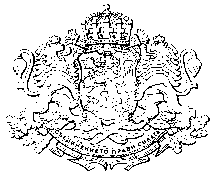 Публичен регистър на дисциплинарните производства по Закона за съдебната власт за 2018 г.Месец януариМесец февруариМесец мартМесец април 2018 г.Месец май 2018 г.Месец юни 2018 г.Месец юли 2018 г.Месец септември 2018 г.Месец октомври 2018 г.Месец ноември 2018 г. Месец декемвриПор.№, годинаПор.№, месецВх. № на преписката във ВССПредложение/№ на заповедна адм. ръководител Вносител напредложениe, заповедЛице, с-у което е внесено предложениетоРешение на Комисията по „Дисциплинарни производства и взаимодействие с ИВСС“ към Прокурорската колегия на ВССРешение на Прокурорската колегия на Висшия съдебен съвет/дисциплинарен съставПредложе-ние на дисциплинарния състав Решение на Прокурорската колегия на Висшия съдебен съвет по предложението на дисциплинар-ния съставРезултати от обжалване11ВСС-17097/22.12.2017г.Предложение за налагане на дисциплинарно наказание.Инспектората към ВССВалентина Личева Личева – прокурор в Окръжна прокуратура гр. РусеПредлага на ВСС да образува дисциплинарно производство.Решение на Пр.1, т.2/15.01.2018 г. Образува дисциплинарно производство.ДД № 1/2018 г.Протокол № 1/17.01.2018 г. на ПК на ВССДисц.състав: Пламен Найденов- председател и докладчик, Огнян Дамянов и Йордан СтоевПредлага на ПК на ВСС да наложи на Валентина Личева Личева – прокурор в ОП-Русе дисциплинарно наказание по чл.308,ал.1,т.1 от ЗСВ-забележка за допуснато дисциплинарно нарушение по чл.307, ал.3, т.3 от ЗСВ, във вр. чл.5.3, чл.5.5, чл.5.6, чл.5.7, чл.5б8 и чл.7.1. от КЕПБМ.Налага на Валентина Личева Личева – прокурор в ОП - Русе, дисциплинарно наказание по чл.308, ал.1,т.1 от ЗСВ-забележка за допуснато дисциплинарно нарушение по чл.307, ал.3, т.3 от ЗСВ във вр. чл.5.3, чл.5.5, чл.5.6, чл.5.7, чл.5б8 и чл.7.1. от КЕПБМ.Протокол № 25, т.2/03.10.2018 г. на ПК на ВСС22ВСС-74/03.01.2018г.Предложение за налагане на дисциплинарно наказаниеТихомир Тодоров – административен ръководител на Окръжна прокуратура - РазградЛюбомир Манолов Георгиев- административен ръководител на Районна прокуратура – Разград Предлага на ВСС да образува дисциплинарно производство. Решение на Пр.№1, т.3/15.01.2018 г.Образува дисциплинарно производство.ДД № 2/2018 г.Протокол № 1/17.01.2018 г. на ПК на ВССДисц.състав: Георги Кузманов- председател и докладчик, Гергана Мутафова и Светлана БошнаковаПредлага на ПК на ВСС да приеме, че Любомир Георгиев, в качеството си на адм.ръководител на РП-Разград, не е извършил дисциплинарните нарушения, посочени в предложението на Тихомир Тодоров – адм.ръководител на ОП-Разград, което да е основание за ангажиране на дисциплинарната му отговорност.Приема, че Любомир Манолов Георгиев – адм.ръководител на РП – Разград, не е извършил дисциплинарни нарушения по смисъла на чл.307, ал.2 и ал.3 от ЗСВ, поради което не му налага дисциплинарно наказание. Протокол №26, т.1/10.10.2018 г. на ПК на ВССПор.№, годинаПор.№, месецВх. № на преписката във ВССПредложение/№ на заповедна адм. ръководител Вносител напредложениe, заповедЛице, с-у което е внесено предложениетоРешение на Комисията по „Дисциплинарни производства и взаимодействие с ИВСС“ към Прокурорската колегия на ВССРешение на Прокурорската колегия на Висшия съдебен съвет/дисциплинарен съставПредложе-ние на дисциплинарния състав Решение на Прокурорската колегия на Висшия съдебен съвет по предложението на дисциплинар-ния съставРезултати от обжалване33ВСС-302/10.01.2018гПредложение за налагане на дисциплинарно наказание.Тихомир Тодоров – административен ръководител на Окръжна прокуратура - РазградЛюбомир Манолов Георгиев- административен ръководител на Районна прокуратура – Разград Предлага на ПК на ВСС да образува дисциплинарно производство. Решение на Пр.№1, т.10/15.01.2018 г.Образува дисциплинарно производство.ДД № 3/2018 г.Протокол № 1/17.01.2018 г. на ПК на ВССДисц.състав: Калина Чапкънова- председател и докладчик, Даниела Машева и Евгени ДиковПредлага на ПК да прекрати дисциплинарното производство по д.д3/2018г., в частта за твърдяните нарушения, описани в пункт 2-ри, 3-ти и 5-ти от предложението за образуване на дисциплинарно производство, поради изтичане на шестмесечния срок по чл.310, ал.1 от ЗСВ.Предлага на ПК да не налага дисциплинарно наказание за описаните в пункт 1-ви и 4-ти деяния.1.Прекратява дисциплинарното производство по дисциплинарно дело №3/2018г., водено срещу Любомир Георгиев – адм.р-л на РП-Разград, в частта за твърдяните нарушения, описани в пункт 2-ри,3-ти и 5-ти от предложението за образуване на дисциплинарно производство, поради изтичане на шестмесечния срок по чл.310,ал.1 от ЗСВ.2.Не налага дисциплинарно наказание на Любомир Георгиев – адм.р-л на РП-Разград, за описаните в пункт 1-ви и 4-ти деяния.Протокол № 31, т.1/28.11.2018 г. на ПК на ВСС44ВСС-16178/04.12.2017г.Заповед № РД-19-03/27.11.2017г.Красимира Кателиева– и.ф.адм.ръководител на Окръжна прокуратура гр.БургасСтанелия Василева Караджова – следовател в Окръжен следствен отдел към Окръжна прокуратура гр. Бургас1.Предлага на ВСС да отмени Заповед № РД-19-03/27.11.2017г. на и.ф.адм.ръководител на ОП-Бургас дисц.наказание „забележка“ на Станелия Караджова-следовател в ОС на ОП-Бургас.2.Заповедта ведно с решението на ПК да се приложат към кадровото дело на следователя.Пр.№1,т.3 от 15.01.2018 г .1.На основание чл.314, ал.4 от ЗСВ отменя наложеното със заповед № РД-19-03/27.11.2017 г. на и.ф.адм.р-л на ОП-Бургас дисциплинарно наказание по чл.308,ал.1,т.1 от ЗСВ „забележка“ на Станелия Василева Караджова – следовател в ОСО към ОП-Бургас.2. Заповед № РД-19-03/27.11.2017г., ведно с решението на ПК на ВСС да се приложат към кадровото дело на следователя.Пр.№ 3 от 31.01.2018г., т.1 на ПК на ВССПор.№, годинаПор.№, месецВх. № на преписката във ВССПредложение/№ на заповедна адм. ръководител Вносител напредложениe, заповедЛице, с-у което е внесено предложениетоРешение на Комисията по „Дисциплинарни производства и взаимодействие с ИВСС“ към Прокурорската колегия на ВССРешение на Прокурорската колегия на Висшия съдебен съвет/дисциплинарен съставПредложе-ние на дисциплинарния състав Решение на Прокурорската колегия на Висшия съдебен съвет по предложението на дисциплинар-ния съставРезултати от обжалване55ВСС-17007/20.12.2017г.Заповед № ОП-144/08.11.2017г.Дичо Атанасов-адм.ръководител на Окръжна прокуратура гр.Стара ЗагораИван Тошев Петров – следовател в Окръжен следствен отдел в Окръжна прокуратура гр.Стара ЗагораПредлага на ПК на ВСС: 1. Да приеме за сведение Заповед № ОП-144/08.11.2017г. на адм.р-л на ОП-Стара Загора за обръщане на внимание на Иван Тошев Петров – следовател в ОСО в ОП-Стара Загора.2.Да  приложи заповед № ОП-144/08.11.2017г. на адм.р-л на ОП-Стара Загора към кадровото дело на следователя.3.В случай на оспорване на заповедта за обръщане на внимание,адм.р-л да уведоми ПК на ВСС за влязлото в сила съдебно решение, като изпрати препис от същото за прилагане към кадровото дело на следователя.Пр.№1,т.4 от 15.01.2018 г.1.Приема за сведение Заповед№ ОП-144/08.11.2017г. на адм.р-л на ОП-Стара Загора, издадена по реда на чл.327 от ЗСВ за обръщане на внимание на Иван Тошев Петров-следовател в ОСО в ОП-Стара Загора.2.Прилага заповед № ОП-144/08.11.201г. на адм.р-л на ОП-Стара Загора към кадровото дело на следователя.3.В случай на оспорване на заповедта за обръщане на внимание, адм.р-л следва да уведоми ПК на ВСС за влязлото в сила съдебно решение, като изпрати препис от същото за прилагане към кадровото дело на следователя.Пр.№3/31.01.2018г.,т.2 на ПК на ВССПор.№, годинаПор.№, месецВх. № на преписката във ВССПредложение/№ на заповедна адм. ръководител Вносител напредложениe, заповедЛице, с-у което е внесено предложениетоРешение на Комисията по „Дисциплинарни производства и взаимодействие с ИВСС“ към Прокурорската колегия на ВССРешение на Прокурорската колегия на Висшия съдебен съвет/дисциплинарен съставПредложе-ние на дисциплинарния състав Решение на Прокурорската колегия на Висшия съдебен съвет по предложението на дисциплинар-ния съставРезултати от обжалване66ВСС-387/12.01.2018 г.Заповед № 7/2018 г. от 08.01.2018 г.Дичо Атанасов-адм.ръководител на Окръжна прокуратура гр. Габрово Милчо Иванов Генжов – прокурор в Окръжна прокуратура гр. ГабровоПредлага на ПК на ВСС: 1. Да приеме за сведение Заповед № 7/2018г.  на адм.р-л на ОП-Габрово за обръщане на внимание на Милчо Иванов Генжов – прокурор в Окръжна прокуратура гр. Габрово.2.Да  приложи заповед № 7/2018 г. на адм.р-л на ОП-Габрово към кадровото дело на прокурора.3.В случай на оспорване на заповедта за обръщане на внимание адм.р-л да уведоми ПК на ВСС за влязлото в сила съдебно решение, като изпрати препис от същото за прилагане към кадровото дело на прокурора.Пр.№2, т.1 от 23.01.2018 г.1.Приема за сведение Заповед№ 7/2018г. на адм.р-л на ОП-Габрово, издадена по реда на чл.327 от ЗСВ за обръщане на внимание на Милчо Иванов Генжов – прокурор в Окръжна прокуратура – Габрово.2.Прилага заповед № 7/2018г. от 08.01.2018г. на адм.р-л на ОП-Габрово към кадровото дело на прокурора.3.В случай на оспорване на заповедта за обръщане на внимание, адм.р-л следва да уведоми ПК на ВСС за влязлото в сила съдебно решение, като изпрати препис от същото за прилагане към кадровото дело на прокурора.Пр.№3/ 31.01.2018г.,т.3 на ПК на ВССhttps://asvt.eu/frame-page/?link=0061d818%2F10860718.htm&actkind=%D0%90%D0%B4%D0%BC%D0%B8%D0%BD%D0%B8%D1%81%D1%82%D1%80%D0%B0%D1%82%D0%B8%D0%B2%D0%BD%D0%BE%20%D0%B4%D0%B5%D0%BB%D0%BE%20No%20108%2F2018Пор.№, годинаПор.№, месецВх. № на преписката във ВССПредложение/№ на заповедна адм. ръководител Вносител напредложениe, заповедЛице, с-у което е внесено предложениетоРешение на Комисията по „Дисциплинарни производства и взаимодействие с ИВСС“ към Прокурорската колегия на ВССРешение на Прокурорската колегия на Висшия съдебен съвет/дисциплинарен съставПредложе-ние на дисциплинарния състав Решение на Прокурорската колегия на Висшия съдебен съвет по предложението на дисциплинар-ния съставРезултати от обжалване77ВСС-2049 /16.02.2018 г.Предложение за налагане на дисциплинарно наказаниеИнспектората към ВССКръстин Димов Кацаров – прокурор в Районна прокуратура гр.КазанлъкПредлага на ВСС да образува дисциплинарно производство. Решение на Пр.№5, т.7/20.02.2018 г.Образува дисциплинарно производство.ДД № 4/2018 г.Протокол № 6/21.02.2018 г. на ПК на ВССДисц.състав: Пламен Найденов- председател и докладчик, Огнян Дамянов и Калина ЧапкъноваПредлага на ПК да спре производството по дисциплинарно дело № 4/2018 г. по описа на ВСС, до приключване на наказателното производство по НОХД 1005/17 г., 17 състав, НО по описа на СГС с окончателен съдебен акт. Спира производството по дисциплинарно дело № 4/2018 г. по описа на ВСС, до приключване на наказателното производство по НОХД 1005/17 г., 17 състав, НО по описа на СГС с окончателен съдебен акт.  Пр. № 15, т.3/ 29.05.2019 г. на ПК на ВСС;Възобновява производството по д.д. № 4/18 г., поради отпадане на основанията по чл.54, ал.1, т.5 от АПК.Пр.№ 17/20.05.2020 г., т.4 на ПК на ВСС88ВСС-691/19.01.2018 г.Заповед № 118/15.01.2018г.Емилия Русинова – административен ръководител на Софийска градска прокуратура Кирил Димитров Димитров – прокурор в Софийска градска прокуратураПредлага на ПК на ВСС: 1.На основание чл.314, ал.4 от ЗСВ, да потвърди наложеното със заповед № 118/15.01.2018г. на адм.р-л на СГП дисциплинарно наказание по чл.308,ал.1,т.1 от ЗСВ „забележка“.2.Заповед №118/15.01.2018 г. на адм.ръководител на СГП, ведно с решението на ПК на ВСС да се приложат към кадровото дело на прокурора.Пр.№5,т.9/20.02.2018г.1.На основание чл.314,ал.4 от ЗСВ, потвърждава наложеното със заповед № 118/15.01.2018 г. на адм.р-л на СГП дисциплинарно наказание „забележка“ на Кирил Димитров Димитров – прокурор в СГП.2.Заповед №118/15.01.2018 г. на адм.р-л на СГП, ведно с решението на ПК на ВСС да се приложат към кадровото дело на прокурора. Пр.№7,т.2/07.03.2018 г. на ПКРешение на ВАс-шесто отделение, с което отхвърля оспорването с жалба от К.Димитров.Решение на ВАС-петчленен състав, с което се отменя решение на ВАС-шесто отделение и вместо него постановява: отменя решението на ПК по пр.№7, т.2 от 07.03.2018 г.99ВСС-1128/30.01.2018 г.Предложение за обръщане на вниманиеВилен Мичев – и.ф.адм.ръководител на АП - ВарнаТеодор Димитров Желев – адм.ръководител на ОП – Силистра Предлага на ПК:1.ДА ОБРАЗУВА производство на основание чл.327, ал. 2, във вр. чл. 328 от Закона за съдебната власт и чл. 24 и сл. от АПК, във връзка с предложението на и.ф. адм. р-л на АП-. Варна с рег.индекс ВСС-1128/30.01.2018 г., за обръщане на внимание на Теодор Димитров Желев - административен ръководител- окръжен прокурор на ОП Силистра.- Да възложи извършването на действията по чл.26 и сл. от АПК на Комисия „Дисциплинарна дейност и взаимодействие с ИВСС“ .Пр.№3 /06.02.2018 г.на КДДВИВСС-ПКПК на ВСС: 1.Образува производство на осн.чл.327, ал.2, във вр. чл. 328 от Закона за съдебната власт и чл. 24 и сл. от АПК, във връзка с предложението на и.ф. адм. р-л на АП-. Варна с рег.индекс ВСС-1128/30.01.2018 г., за обръщане на внимание на Теодор Димитров Желев - административен ръководител- окръжен прокурор на ОП Силистра.2. Възлага извършването на действията по чл.26 и сл. от АПК на Комисия „Дисциплинарна дейност и взаимодействие с ИВСС“ .Пр.№ 4/07.02.2018 г. на ПК.-ВССПредлага на ПК: 1.На основание чл.327, ал.  2 от Закона за съдебната власт ОБРЪЩА ВНИМАНИЕ на Теодор Димитров Желев – адм.ръководител на ОП – Силистра за допуснато от него нарушение по организацията на работата в периода от 18.03.2014 г. до 08.12.2017 г.2.Решението по т. 1 да се приложи към кадровото дело на прокурора.3.Решението подлежи на обжалване пред Върховния административен съд в 14-дневен срок от съобщаването му.Пр.№11/17.04.2018 г.на КДДВИВСС-ПКОставя без уважение искането на и.ф. адм.ръководител на АП-Варна, за обръщане на внимание на Теодор Желев – адм. ръководител на ОП-СилистраПр.№ 12/25.04.2018 г. на ПК-ВССПор.№, годинаПор.№, месецВх. № на преписката във ВССПредложение/№ на заповедна адм. ръководител Вносител напредложениe, заповедЛице, с-у което е внесено предложениетоРешение на Комисията по „Дисциплинарни производства и взаимодействие с ИВСС“ към Прокурорската колегия на ВССРешение на Прокурорската колегия на Висшия съдебен съвет/дисциплинарен съставПредложе-ние на дисциплинарния състав Решение на Прокурорската колегия на Висшия съдебен съвет по предложението на дисциплинар-ния съставРезултати от обжалване1010ВСС-2049/16.02.2018 г.Предложение за дисциплинарно наказание  Тодор Деянов – административен ръководител на Окръжна прокуратура гр. СмолянГеорги Николов Кърпаров – административен ръководител на Районна прокуратура гр.Смолян Предлага на ВСС да образува дисциплинарно производство. Пр.№6, т.1/27.02.2018 г.Образува дисциплинарно производство.ДД № 5/2018 г.Протокол № 7/07.03.2018 г. на ПК на ВССДисц.състав: Светлана Бошнакова- председател и докладчик, Даниела Машева и Гергана МутафоваПредлага на ПК, на основание чл.310, ал.1 от ЗСВ, да прекрати производството, образувано по предложението на адм.р-л на ОП-Смолян, в частта относно допусната през 2016 г. от Георги Кърпаров забава при постановяване на прокурорските актове по възложени му досъдебни производства и преписки по проверки по чл.145,ал.2 от ЗСДВ и относно допусната от него забава при постановяване на прокурорските актове по възложени преписки по проверки по чл.145, ал.2 от ЗСВ през периода 01.01.2017г.-30.06.2017г.Предлага на ПК да приеме, че прокурор Г. Кърпаров – прокурор в РП-Пловдив, не е извършил дисциплинарни нарушения по останалата част от предложението на азм.ръководител на ОП-Смолян, и да не му наложи дисциплинарно наказание.1.На основание чл.310, ал.1 от ЗСВ, прекратява производството, образувано по предложение на адм.ръководител на ОП-Смолян, в частта относно допуснатата през 2016г. от Георги Кърпаров забава при постановяване на прокурорските актове по възложени му досъдебни производства и преписки по проверки по чл.145, ал.2 от ЗСВ през периода 01.01.2017 г.-30.06.2017г.2.Приема, че Георги Кърпаров – прокурор в РП-Пловдив, не е извършил дисциплинарни нарушения по останалата част от предложението на адм.ръководител на ОП-Смолян и не му налага дисциплинарно наказание.Пр. № 29, т.1/07.11.2018 г. на ПК на ВССПор.№, годинаПор.№, месецВх. № на преписката във ВССПредложение/№ на заповедна адм. ръководител Вносител напредложениe, заповедЛице, с-у което е внесено предложениетоРешение на Комисията по „Дисциплинарни производства и взаимодействие с ИВСС“ към Прокурорската колегия на ВССРешение на Прокурорската колегия на Висшия съдебен съвет/дисциплинарен съставПредложе-ние на дисциплинарния състав Решение на Прокурорската колегия на Висшия съдебен съвет по предложението на дисциплинар-ния съставРезултати от обжалване1111ВСС-2540/01.03.2018 г.Предложение за дисциплинарно наказание  Емилия Русинова – градски прокурор на Софийска градска прокуратураБойко Йорданов Атанасов – следовател в Следствен отдел към Софийска градска прокуратура Предлага на ВСС да образува дисциплинарно производство. Решение на Пр.№7, т.1/13.03.2018 г.Образува дисциплинарно производство.ДД № 6/2018 г.Протокол № 8/14.03.2018 г. на ПК на ВССДисц.състав: Калина Чапкънова- председател и докладчик, Огнян Дамянов и Георги КузмановПредлага на ПК на ВСС да прекрати д.д.№6/2018 г., образувано за налагане на дисциплинарно наказание по чл.308,ал.1,т.2,3,4 и 6 от ЗСВ на Бойко Йорданов Атанасов – следовател в СО при СГП. Предлага на ПК на ВСС да върне преписката на адм.ръководител на СГП за продължаване на производството, образувано с негова Заповед № 3930/28.11.2017 г. Прекратява дисциплинарното производство по д.д.№6/2018 г., образувано за налагане на дисциплинарно наказание по чл.308, ал.1, т.2,3,4 или 6 от ЗСВ на Бойко Йорданов Атанасов – следовател в СО при СГП.Връща преписката на адм.ръководител на СГП за продължаване на производството образувано с негова заповед № 3930/28.11.2017 г.Пр. № 25, т.3/03.10.2018 г. на ПК на ВССПор.№, годинаПор.№, месецВх. № на преписката във ВССПредложение/№ на заповедна адм. ръководител Вносител напредложениe, заповедЛице, с-у което е внесено предложениетоРешение на Комисията по „Дисциплинарни производства и взаимодействие с ИВСС“ към Прокурорската колегия на ВССРешение на Прокурорската колегия на Висшия съдебен съвет/дисциплинарен съставПредложе-ние на дисциплинарния състав Решение на Прокурорската колегия на Висшия съдебен съвет по предложението на дисциплинар-ния съставРезултати от обжалване1212ВСС-2543/01.03.2018 г.Предложение за дисциплинарно наказание  Наталия Николова – окръжен прокурор на Окръжна прокуратура - СофияМария Илиева Макрелова - Чернева – прокурор в Районна прокуратура - Своге Предлага на ВСС да образува дисциплинарно производство. Решение на Пр.№7, т.2/13.03.2018 г.Образува дисциплинарно производство.ДД № 7/2018 г.Протокол № 8/14.03.2018 г. на ПК на ВССДисц.състав: Евгени Диков- председател и докладчик, Пламен Найденов и Пламена ЦветановаПредлага на ПК на ВСС да приеме, че Мария Илиева Макрелова – Чернева – прокурор в РП – Своге, не е извършила дисциплинарни нарушения по чл.307, ал.3, т.3 от Закона за съдебната власт, във вр. с чл.4.4. от Кодекса за етично поведение на българските магистрати.Приема, че Мария Илиева Макрелова – Чернева – прокурор в РП – Своге, не е извършила дисциплинарни нарушения по чл.307, ал.3, т.3 от Закона за съдебната власт, във вр. с чл.4.4. от Кодекса за етично поведение на българските магистрати.Пр.№ 41, т.1 от 18.12.2019 г. на ПК на ВССПор.№, годинаПор.№, месецВх. № на преписката във ВССПредложение/№ на заповедна адм. ръководител Вносител напредложениe, заповедЛице, с-у което е внесено предложениетоРешение на Комисията по „Дисциплинарни производства и взаимодействие с ИВСС“ към Прокурорската колегия на ВССРешение на Прокурорската колегия на Висшия съдебен съвет/дисциплинарен съставПредложе-ние на дисциплинарния състав Решение на Прокурорската колегия на Висшия съдебен съвет по предложението на дисциплинар-ния съставРезултати от обжалване1313ВСС-2574/02.03.2018 г.Заповед № 1079/07.12.2017 г.Владимир Чавдаров- окръжен прокурор на Окръжна прокуратура - ВарнаДимитър Василев Кайряков – прокурор в Окръжна прокуратура - ВарнаПредлага на ПК на ВСС: 1. Да приеме за сведение Заповед № 1079/2017г.  на адм.р-л на ОП-Варна за обръщане на внимание на Димитър Василев Кайряков – прокурор в Окръжна прокуратура -Варна.2.Да  приложи заповед № 1079/2017 г. на адм.р-л на ОП-Варна към кадровото дело на прокурора.3.В случай на оспорване на заповедта за обръщане на внимание адм.р-л да уведоми ПК на ВСС за влязлото в сила съдебно решение, като изпрати препис от същото за прилагане към кадровото дело на прокурора.Пр.№7, т.3 от 13.03.2018 г.1.Приема за сведение Заповед№ 1079/2017г. на адм.р-л на ОП-Варна, издадена по реда на чл.327 от ЗСВ за обръщане на внимание на Димитър Василев Кайряков – прокурор в ОП-Варна.2.Прилага заповед № 1079/2017г. от 07.12.2017г. на адм.р-л на ОП-Варна към кадровото дело на прокурора.3.В случай на оспорване на заповедта за обръщане на внимание, адм.р-л следва да уведоми ПК на ВСС за влязлото в сила съдебно решение, като изпрати препис от същото за прилагане към кадровото дело на прокурора.Пр.№9/ 21.03.2018г.,т.1 на ПК на ВССhttp://www.admcourt-varna.com/site/files/Postanoveni-zakonni-aktove/2018/05-2018/0361d817/55241118.htmПор.№, годинаПор.№, месецВх. № на преписката във ВССПредложение/№ на заповедна адм. ръководител Вносител напредложениe, заповедЛице, с-у което е внесено предложениетоРешение на Комисията по „Дисциплинарни производства и взаимодействие с ИВСС“ към Прокурорската колегия на ВССРешение на Прокурорската колегия на Висшия съдебен съвет/дисциплинарен съставПредложе-ние на дисциплинарния състав Решение на Прокурорската колегия на Висшия съдебен съвет по предложението на дисциплинар-ния съставРезултати от обжалване1414ВСС-2804/09.03.2018 г.Заповед № 587/28.02.2018 г. Емилия Русинова – градски прокурор на Софийска градска прокуратураДимитър Франтишек Петров – прокурор в Софийска градска прокуратураПредлага на ПК на ВСС: 1. Да приеме за сведение Заповед № 587/2018г.  на адм.р-л на СГП за обръщане на внимание на Димитър Франтишек Петров – прокурор в СГП.2.Да  приложи заповед № 587 /2018 г. на адм.р-л на СГП към кадровото дело на прокурора.3.В случай на оспорване на заповедта за обръщане на внимание адм.р-л да уведоми ПК на ВСС за влязлото в сила съдебно решение, като изпрати препис от същото за прилагане към кадровото дело на прокурора.Пр.№8, т.2 от 22.03.2018 г.1.Приема за сведение Заповед № 587/2018г. на адм.р-л на СГП, издадена по реда на чл.327 от ЗСВ за обръщане на внимание на Димитър Франтишек Петров - прокурор в СГП.2.Прилага заповед № 587/28.02.2018г. на адм.р-л на СГП към кадровото дело на прокурора.3.В случай на оспорване на заповедта за обръщане на внимание, адм.р-л следва да уведоми ПК на ВСС за влязлото в сила съдебно решение, като изпрати препис от същото за прилагане към кадровото дело на прокурора.Пр.№10/ 28.03.2018г.,т.3 на ПК на ВССПор.№, годинаПор.№, месецВх. № на преписката във ВССПредложение/№ на заповедна адм. ръководител Вносител напредложениe, заповедЛице, с-у което е внесено предложениетоРешение на Комисията по „Дисциплинарни производства и взаимодействие с ИВСС“ към Прокурорската колегия на ВССРешение на Прокурорската колегия на Висшия съдебен съвет/дисциплинарен съставПредложе-ние на дисциплинарния състав Решение на Прокурорската колегия на Висшия съдебен съвет по предложението на дисциплинар-ния съставРезултати от обжалване1515ВСС-3183/19.03.2018 г.Заповед № РД-04-27/06.03.2018 г. Георги Георгиев – окръжен прокурор на Окръжна прокуратура - РусеДимитър Димитров Халачев – следовател в Окръжен следствен отдел при ОП-РусеПредлага на ПК на ВСС: 1. Да приеме за сведение Заповед № РД-04-27/06.03.2018г.  на адм.р-л на ОП-Русе за обръщане на внимание на Димитър Димитров Халачев-следовател в ОСО при ОП-Русе.2.Да  приложи заповед № РД-04-27/2018 г. на адм.р-л на ОП-Русе към кадровото дело на прокурора.3.В случай на оспорване на заповедта за обръщане на внимание адм.р-л да уведоми ПК на ВСС за влязлото в сила съдебно решение, като изпрати препис от същото за прилагане към кадровото дело на прокурора.Пр.№8, т.3 от 22.03.2018 г.1.Приема за сведение Заповед № РД-04-27/06.03.2018г.. на адм.р-л на ОП-Русе,издадена по реда на чл.327 от ЗСВ за обръщане на внимание на Димитър Димитров Халачев-следовател в ОСО при ОП-Русе.2.Прилага заповед № РД-04-27/06.03.2018г. на адм.р-л на ОП-Русе към кадровото дело на следователя.3.В случай на оспорване на заповедта за обръщане на внимание, адм.р-л следва да уведоми ПК на ВСС за влязлото в сила съдебно решение, като изпрати препис от същото за прилагане към кадровото дело на следователя.Пр.№10/ 28.03.2018г.,т.4 на ПК на ВССПор.№, годинаПор.№, месецВх. № на преписката във ВССПредложение/№ на заповедна адм. ръководител Вносител напредложениe, заповедЛице, с-у което е внесено предложениетоРешение на Комисията по „Дисциплинарни производства и взаимодействие с ИВСС“ към Прокурорската колегия на ВССРешение на Прокурорската колегия на Висшия съдебен съвет/дисциплинарен съставПредложе-ние на дисциплинарния състав Решение на Прокурорската колегия на Висшия съдебен съвет по предложението на дисциплинар-ния съставРезултати от обжалване1616ВСС-1312/19.03.2018 г.Заповед № 19/25.01.2018 г. Ружена Кондева – районен прокурор на Районна прокуратура - РазлогМирослав Валериев Каназирев – заместник-районен прокурор на РП-РазлогПредлага на ПК на ВСС: 1. Да приеме за сведение Заповед № 19/25.01.2018г.  на адм.р-л на РП-Разглог за обръщане на внимание на Мирослав Валериев Каназирев – зам.-районен прокурор на РП-Разлог.2.Предлага да  не се прилага  заповедта към кадровото дело на прокурора.3.В случай на оспорване на заповедта за обръщане на внимание адм.р-л да уведоми ПК на ВСС за влязлото в сила съдебно решение, като изпрати препис от същото за прилагане към кадровото дело на прокурора.Пр.№8, т.5 от 22.03.2018 г.1.Приема за сведение Заповед № 19/25.01.2018 г. на адм.р-л на РП-Разлог, издадена по реда на чл.327 от ЗСВ за обръщане на внимание на Мирослав Валериев Каназирев – заместник –районен прокурор на РП-Разлог.2.Не прилага заповед № 19/25.01.2018г. на адм.р-л на РП-Разлог към кадровото дело на прокурора.3.В случай на оспорване на заповедта за обръщане на внимание, адм.р-л следва да уведоми ПК на ВСС за влязлото в сила съдебно решение, като изпрати препис от същото за прилагане към кадровото дело на прокурора.Пр.№10/ 28.03.2018г.,т.5 на ПК на ВССПор.№, годинаПор.№, месецВх. № на преписката във ВССПредложение/№ на заповедна адм. ръководител Вносител напредложениe, заповедЛице, с-у което е внесено предложениетоРешение на Комисията по „Дисциплинарни производства и взаимодействие с ИВСС“ към Прокурорската колегия на ВССРешение на Прокурорската колегия на Висшия съдебен съвет/дисциплинарен съставПредложе-ние на дисциплинарния състав Решение на Прокурорската колегия на Висшия съдебен съвет по предложението на дисциплинар-ния съставРезултати от обжалване1717ВСС-3290/21.03.2018 г.Предложение за дисциплинарно наказание  Сотир Цацаров – главен прокурор на Република БългарияВалентина Личева Личева - Найденова прокурор в Окръжна прокуратура -Русе Предлага на ВСС да образува дисциплинарно производство. Решение на Пр.№9, т.1/28.03.2018 г.Образува дисциплинарно производство.ДД № 9/2018 г.Протокол № 10/28.03.2018 г. на ПК на ВССДисц.състав: Йордан Стоев- председател и докладчик, Евгени Диков и Даниела МашеваПредлага на ПК да обедини производствата по ДД 9/2018 г. и ДД № 1/2018 г.Обединява производствата по ДД № 9/2018 г. и ДД № 1/2018 г., което да продължи по ДД № 1/2018 г.Пр.№ 11, т.1 от 11.04.2018 г. на ПК на ВССПор.№, годинаПор.№, месецВх. № на преписката във ВССПредложение/№ на заповедна адм. ръководител Вносител напредложениe, заповедЛице, с-у което е внесено предложениетоРешение на Комисията по „Дисциплинарни производства и взаимодействие с ИВСС“ към Прокурорската колегия на ВССРешение на Прокурорската колегия на Висшия съдебен съвет/дисциплинарен съставПредложе-ние на дисциплинарния състав Решение на Прокурорската колегия на Висшия съдебен съвет по предложението на дисциплинар-ния съставРезултати от обжалване1818Вх.№ ВСС-3377/23.03.2018г.Заповед № РД-08-53/06.03.2018 г. Иван Гешев – административен ръководител на Специализирана прокуратураДетелина Ганчева ГанчеваПредлага на ПК на ВСС:1. Да приеме за сведение заповед № РД-08-53/06.03.2018г., с която е обърнато внимание на Детелина Ганчева Ганчева – прокурор в СП. 2.Прилага заповедта към кадровото дело на прокурора.3.В случай на оспорване на заповедта, адм.ръководител да уведоми ПК за влязлото в сила съдебно решение, като изпрати препис от същото за прилагане към кадровото дело на прокурора.Пр.№10, т.3 от 03.04.2018 г.1.Приема за сведение Заповед № РД-08-53/06.03.2018г. на адм.р-л на СП издадена по реда на чл.327 от ЗСВ за обръщане на внимание на Детелина Ганчева Ганчева – прокурор в СП.2.Прилага заповед № РД-08-53/06.03.2018г. на адм.р-л на СП към кадровото дело на следователя.3.В случай на оспорване на заповедта за обръщане на внимание, адм.р-л следва да уведоми ПК на ВСС за влязлото в сила съдебно решение, като изпрати препис от същото за прилагане към кадровото дело на прокурора.Пр.№11т.3/ 11.04.2018г. на ПК на ВССПор.№, годинаПор.№, месецВх. № на преписката във ВССПредложение/№ на заповедна адм. ръководител Вносител напредложениe, заповедЛице, с-у което е внесено предложениетоРешение на Комисията по „Дисциплинарни производства и взаимодействие с ИВСС“ към Прокурорската колегия на ВССРешение на Прокурорската колегия на Висшия съдебен съвет/дисциплинарен съставПредложе-ние на дисциплинарния състав Решение на Прокурорската колегия на Висшия съдебен съвет по предложението на дисциплинар-ния съставРезултати от обжалване1919Вх.№ ВСС-3380/23.03.2018г.Заповед № РД-08-57/13.03.2018 г. Иван Гешев – административен ръководител на Специализирана прокуратураЕвгения Тихомирова ДеяноваПредлага на ПК на ВСС:1. Да приеме за сведение заповед № РД-08-57/13.03.2018г., с която е обърнато внимание на Евгения Тихомирова Деянова – прокурор в СП. 2.Прилага заповедта към кадровото дело на прокурора.3.В случай на оспорване на заповедта, адм.ръководител да уведоми ПК за влязлото в сила съдебно решение, като изпрати препис от същото за прилагане към кадровото дело на прокурора.Пр.№10, т.2 от 03.04.2018 г.1.Приема за сведение Заповед № РД-08-57/13.03.2018г. на адм.р-л на СП издадена по реда на чл.327 от ЗСВ за обръщане на внимание на Евгения Тихомирова Деянова – прокурор в СП.2.Прилага заповед № РД-08-57/13.03.2018г. на адм.р-л на СП към кадровото дело на следователя.3.В случай на оспорване на заповедта за обръщане на внимание, адм.р-л следва да уведоми ПК на ВСС за влязлото в сила съдебно решение, като изпрати препис от същото за прилагане към кадровото дело на прокурора.Пр.№11т.2/ 11.04.2018г. на ПК на ВССПор.№, годинаПор.№, месецВх. № на преписката във ВССПредложение/№ на заповедна адм. ръководител Вносител напредложениe, заповедЛице, с-у което е внесено предложениетоРешение на Комисията по „Дисциплинарни производства и взаимодействие с ИВСС“ към Прокурорската колегия на ВССРешение на Прокурорската колегия на Висшия съдебен съвет/дисциплинарен съставПредложе-ние на дисциплинарния състав Решение на Прокурорската колегия на Висшия съдебен съвет по предложението на дисциплинар-ния съставРезултати от обжалване2020ВСС-3638/29.03.2018 г.Предложение за дисциплинарно наказание  Румен Попов- окръжен прокурор на Окръжна прокуратура - ПловдивИван Генчев Генчев – следовател в Окръжен следствен отдел в Окръжна прокуратура – Пловдив. Предлага на ПК на ВСС да не образува дисциплинарно производство за налагане на дисциплинарно наказание на Иван Генчев Генчев – следовател в ОСО в ОП-Пловдив, поради освобождаването му от заеманата длъжност, считано от 02.04.2018 г. Пр.№11, т.1/17.04.2018 г.Не образува дисциплинарно производство за налагане на дисциплинарно наказание на Иван Генчев Генчев – следовател в ОСО в ОП-Пловдив, поради освобождаването му от заеманата длъжност, считано от 02.04.2018 г..Протокол № 12 т.3/25.04.2018 г. на ПК на ВССПор.№, годинаПор.№, месецВх. № на преписката във ВССПредложение/№ на заповедна адм. ръководител Вносител напредложениe, заповедЛице, с-у което е внесено предложениетоРешение на Комисията по „Дисциплинарни производства и взаимодействие с ИВСС“ към Прокурорската колегия на ВССРешение на Прокурорската колегия на Висшия съдебен съвет/дисциплинарен съставПредложе-ние на дисциплинарния състав Решение на Прокурорската колегия на Висшия съдебен съвет по предложението на дисциплинар-ния съставРезултати от обжалване2121ВСС-4039/10.04.2018г.Предложение за дисциплинарно наказание  Борислава Барболова – районен прокурор на РП - СвогеМария Илиева Макрелова – Чернева – прокурор в РП – Своге. Предлага на ПК на ВСС да  образува дисциплинарно производство за налагане на дисциплинарно наказание на Мария Илиева Макрелова -Чернева.Пр.№11, т.2/17.04.2018 г.Образува дисциплинарно производство.ДД № 10/2018 г.Протокол № 12 т.4/25.04.2018 г. на ПК на ВССДисц.състав: Светлана Бошнакова- председател и докладчик, Огнян Дамянов и Георги КузмановОпределение за обединяване на д.д.№7/2018 и д.д.№10/2018г.Обединява производствата по д.д.№7/2018 г. и д.д.№10/2018 г. водени срещу Мария Илиева Макрелова –Чернева – прокурор в РП – Своге, за извършени от нея дисциплинарни нарушения по чл.307, ал.3, т.3 от ЗСВ в едно общо производство, което да продължи по д.д.№ 7/2018 г.Пор.№, годинаПор.№, месецВх. № на преписката във ВССПредложение/№ на заповедна адм. ръководител Вносител напредложениe, заповедЛице, с-у което е внесено предложениетоРешение на Комисията по „Дисциплинарни производства и взаимодействие с ИВСС“ към Прокурорската колегия на ВССРешение на Прокурорската колегия на Висшия съдебен съвет/дисциплинарен съставПредложе-ние на дисциплинарния състав Решение на Прокурорската колегия на Висшия съдебен съвет по предложението на дисциплинар-ния съставРезултати от обжалване2222ВСС-5363/14.05.2018 г.Предложение за дисциплинарно наказание  Емилия Русинова – административен ръководител на СГПИскра Николова Георгиева – следовател в СО на СГП Предлага на ПК на ВСС да  образува дисциплинарно производство за налагане на дисциплинарно наказание на Искра Николова ГеоргиеваПр.№13, т.4/15.05.2018 г.Образува дисциплинарно производство.ДД № 12/2018 г.Протокол № 14 т.4/23.05.2018 г. на ПК на ВССДисц.състав: Гергана Мутафова- председател и докладчик, Пламен Найденов и Даниела МашеваПредлага на ПК на ВСС да приеме, че Искра Николова Георгиева – следовател в СО при СГП е реализирала виновно дисциплинарни нарушения по чл.307, ал.3, т.2 от ЗСВ, за което да й наложи дисциплинарно наказание по чл.308, ал.1, т.1 от ЗСВ „забележка“.Приема, че Искра Николова Георгиева – следовател в СО при СГП е реализирала виновно дисциплинарни нарушения по чл.307,ал.3,т.2 от ЗСВ, за което й налага дисциплинарно наказание по чл.308, ал.1, т.1 от ЗСВ „забележка“.Пр.№ 27, т.2 от 11.09.2019 г. на ПК- ВСС2323ВСС-5364/14.05.2018г.Предложение за дисциплинарно наказание  Емилия Русинова – административен ръководител на СГПБойко Йорданов Атанасов – следовател в СО на СГП Предлага на ПК на ВСС да  образува дисциплинарно производство за налагане на дисциплинарно наказание на Бойко Йорданов АтанасовПр.№13, т.5/15.05.2018 г.Образува дисциплинарно производство.ДД № 11/2018 г.Протокол № 14 т.3/23.05.2018 г. на ПК на ВССДисц.състав: Гергана Мутафова- председател и докладчик, Пламен Найденов и Калина ЧапкъноваПРЕДЛАГА на прокурорската колегия на Висшия съдебен съвет да наложи на Бойко Йорданов Атанасов - следовател в СО - Софийска градска прокуратура, дисциплинарно наказание по чл.308, ал.1, т.2 от ЗСВ - намаляване на основното трудово възнаграждение от 15 /петнадесет/ на сто за срок от 8 /осем/ месеца, за допуснати от него нарушения по чл.307, ал.З, т.2 от ЗСВ: НАЛАГА на Бойко Йорданов Атанасов - следовател в СО - Софийска градска прокуратура, дисциплинарно наказание по чл.308, ал.1, т.2 от ЗСВ - намаляване на основното трудово възнаграждение от 15 /петнадесет/ на сто за срок от 8 /осем/ месеца, за допуснати от него нарушения по чл.307, ал.З, т.2 от ЗСВ: Пр.№ 14, т.2/15.05.2019 г.  на ПК на ВССПор.№, годинаПор.№, месецВх. № на преписката във ВССПредложение/№ на заповедна адм. ръководител Вносител напредложениe, заповедЛице, с-у което е внесено предложениетоРешение на Комисията по „Дисциплинарни производства и взаимодействие с ИВСС“ към Прокурорската колегия на ВССРешение на Прокурорската колегия на Висшия съдебен съвет/дисциплинарен съставПредложе-ние на дисциплинарния състав Решение на Прокурорската колегия на Висшия съдебен съвет по предложението на дисциплинар-ния съставРезултати от обжалване2424ВСС-5365/14.05.2018г.Предложение за дисциплинарно наказание  Емилия Русинова – административен ръководител на СГПСвилен Анастасов Цеков – следовател в СО на СГП Предлага на ПК на ВСС да  образува дисциплинарно производство за налагане на дисциплинарно наказание на Свилен Анастасов ЦековПр.№13, т.6/15.05.2018 г.Образува дисциплинарно производство.ДД № 13/2018 г.Протокол № 14 т.5/23.05.2018 г. на ПК на ВССДисц.състав: Светлана Бошнакова - председател и докладчик, Калина Чапкънова и Георги КузмановПРЕДЛАГА на Прокурорската колегия на Висшия съдебен съвет да наложи на Свилен Анастасов Цеков – следовател в Следствения отдел при Софийска градска прокуратура, дисциплинарно наказание по чл. 308, ал. 1, т. 1 от ЗСВ – „забележка“ за извършени нарушения по чл. 307, ал. 3, т. 2 и т. 4 от ЗСВ.Налага на  Свилен Анастасов Цеков – следовател в Следствения отдел при Софийска градска прокуратура, дисциплинарно наказание по чл. 308, ал. 1, т. 1 от ЗСВ – „забележка“, за извършени нарушения по чл. 307, ал. 3, т. 2 и т. 4 от ЗСВ.Пр.№ 14, т.3/15.05.2019 г.  на ПК на ВССРешение № 249/08.01.2020 г на ВАС-Шесто отделение, по адм.д.№8969/2019г. /влязло в сила на 13.02.2020г./, с което се отхвърля жалбата на Свилен Цеков, против решението на ПК от Протокол № 14/15.05.2019г., с което му е наложено дисциплинарно наказание „забележка“.Пор.№, годинаПор.№, месецВх. № на преписката във ВССПредложение/№ на заповедна адм. ръководител Вносител напредложениe, заповедЛице, с-у което е внесено предложениетоРешение на Комисията по „Дисциплинарни производства и взаимодействие с ИВСС“ към Прокурорската колегия на ВССРешение на Прокурорската колегия на Висшия съдебен съвет/дисциплинарен съставПредложе-ние на дисциплинарния състав Решение на Прокурорската колегия на Висшия съдебен съвет по предложението на дисциплинар-ния съставРезултати от обжалване2525ВСС-5804/21.05.2018г.Предложение за дисциплинарно наказание  Емилия Русинова – административен ръководител на СГПКирил Христов Николов – следовател в СО на СГП Предлага на ПК на ВСС да  образува дисциплинарно производство за налагане на дисциплинарно наказание на Кирил Христов Николов.Пр.№15, т.1/29.05.2018 г.Образува дисциплинарно производство.ДД № 14/2018 г.Протокол № 15 т.3/06.06.2018 г. на ПК на ВССДисц.състав: Гергана Мутафова - председател и докладчик, Даниела Машева и Георги КузмановПРЕДЛАГА на ПК на ВСС да прекрати дисциплинарното производство по дисциплинарно дело № 14 по описа на ВСС за 2018 г., образувано за налагане на дисциплинарно наказание по чл. 308, ал. 1, т. 2 от ЗСВ на Кирил Христов Николов – следовател в СО на СГП.ПРЕДЛАГА на ПК на ВСС да върне преписката на административния ръководител на СГП за продължаване на производството образувано с негова Заповед № 440 от 15.02.2018 г.1.Прекратява дп по д.д. образувано за налагане на дисциплинарно наказание по чл.308, ал.1, т.2 от ЗСВ на Кирил Христов Николов – следовател в СО на СГП.2. Връща преписката на адм.ръководител на СГП за продължаване на производството, образувано с негова Заповед № 440 от 15.12.2018 г., съобразно правомощията на адм.ръководител по ЗСВ.Пр. №3, т.1 от 30.01.2019г. на ПК на ВССПор.№, годинаПор.№, месецВх. № на преписката във ВССПредложение/№ на заповедна адм. ръководител Вносител напредложениe, заповедЛице, с-у което е внесено предложениетоРешение на Комисията по „Дисциплинарни производства и взаимодействие с ИВСС“ към Прокурорската колегия на ВССРешение на Прокурорската колегия на Висшия съдебен съвет/дисциплинарен съставПредложе-ние на дисциплинарния състав Решение на Прокурорската колегия на Висшия съдебен съвет по предложението на дисциплинар-ния съставРезултати от обжалване2626ВСС-6020/25.05.2018г.Предложение за дисциплинарно наказание  Емилия Русинова – административен ръководител на СГПМариана Панчева Мачева – следовател в СО на СГП Предлага на ПК на ВСС да  образува дисциплинарно производство за налагане на дисциплинарно наказание на Мариана Панчева МачеваПр.№15, т.4/29.05.2018 г.Образува дисциплинарно производство.ДД № 15/2018 г.Протокол № 15 т.4/06.06.2018 г. на ПК на ВССДисц.състав: Евгени Диков - председател и докладчик, Йордан Стоев и Калина Чапкънова.Предлага на ПК да наложи на Мариана Панчева Мачева – следовател в СО при СГП, дисциплинарно наказание по реда на чл.308, ал.1, т.1 от ЗСВ „забележка“ за допуснато дисциплинарно нарушение по чл.307, ал.3, т.2 от Закона за съдебната власт.  Налага на Мариана Панчева Мачева – следовател в СО при СГП, дисциплинарно наказание по реда на чл.308, ал.1, т.1 от ЗСВ „забележка“, за допуснато дисциплинарно нарушение по чл.307, ал.3, т.2 от Закона за съдебната власт.Пр. № 15, т.2/29.05.2019 г., на ПК на ВССПор.№, годинаПор.№, месецВх. № на преписката във ВССПредложение/№ на заповедна адм. ръководител Вносител напредложениe, заповедЛице, с-у което е внесено предложениетоРешение на Комисията по „Дисциплинарни производства и взаимодействие с ИВСС“ към Прокурорската колегия на ВССРешение на Прокурорската колегия на Висшия съдебен съвет/дисциплинарен съставПредложе-ние на дисциплинарния състав Решение на Прокурорската колегия на Висшия съдебен съвет по предложението на дисциплинар-ния съставРезултати от обжалване2727ВСС-6022/25.05.2018г.Предложение за дисциплинарно наказание  Емилия Русинова – административен ръководител на СГПТеодор Иванов Иванов – следовател в СО на СГП Предлага на ПК на ВСС да  образува дисциплинарно производство за налагане на дисциплинарно наказание на Теодор Иванов Иванов.Пр.№15, т.5/29.05.2018 г.Образува дисциплинарно производство.ДД № 16/2018 г.Протокол № 15 т.5/06.06.2018 г. на ПК на ВССДисц.състав: Йордан Стоев - председател и докладчик, Светлана Бошнакова и Огнян Дамянов.Предлага на ПК на ВСС да приеме, че Теодор Иванов Иванов – следовател в СО при СГП, е извършил нарушения по чл.307, ал.3, т.2 и т.4 от ЗСВ, за което да му се наложи дисциплинарно наказание по чл.308, ал.1, т.1 от ЗСВ „забележка“.Приема, че  Теодор Иванов Иванов – следовател в СО при СГП, е извършил нарушения по чл.307, ал.3, т.2 и т.4 от ЗСВ, за което му налага дисциплинарно наказание по чл.308, ал.1, т.1 от ЗСВ „забележка“.Пр.№ 27, т.3 от 11.09.2019 г. на ПК-ВССПор.№, годинаПор.№, месецВх. № на преписката във ВССПредложение/№ на заповедна адм. ръководител Вносител напредложениe, заповедЛице, с-у което е внесено предложениетоРешение на Комисията по „Дисциплинарни производства и взаимодействие с ИВСС“ към Прокурорската колегия на ВССРешение на Прокурорската колегия на Висшия съдебен съвет/дисциплинарен съставПредложе-ние на дисциплинарния състав Решение на Прокурорската колегия на Висшия съдебен съвет по предложението на дисциплинар-ния съставРезултати от обжалване2828ВСС-5806/21.05.2018г.Предложение за дисциплинарно наказание  Ружена Кондева – административен ръководител на РП - РазлогМирослав Валериев Каназирев – прокурор в РП-Разлог Предлага на ПК на ВСС да  образува дисциплинарно производство за налагане на дисциплинарно наказание на Мирослав Валериев Каназирев.Пр.№15, т.2/29.05.2018 г.Образува дисциплинарно производство.ДД № 17/2018 г.Протокол № 15 т.6/06.06.2018 г. на ПК на ВССДисц.състав: Огнян Дамянов - председател и докладчик, Пламена Цветанова и Евгени Диков..ПРЕДЛАГА на Прокурорската колегия на Висшия съдебен съвет да приеме, че Мирослав Валериев Каназирев – прокурор в Районна прокуратура - Разлог, не е извършил дисциплинарни нарушения по чл. 307, ал. 4, т. 1, 2, 3 и 5 от ЗСВ и чл. 307 ал. 3 т. 5 ЗСВ.Приема, че Мирослав Валериев Каназирев – прокурор в РП – Разлог, не е извършил дисциплинарни нарушения по чл.307, ал.2 и ал.3 от ЗСВ, поради което не ми налага дисциплинарно наказание.Пр. № 3, т.2 от 30.01.2019 г. на ПК на ВССРешение № 937/21.01.2020 г. на ВАС-Шесто отделение, по адм.дело № 2478/2019 г./ влязло в сила на 12.02.2020 г./, с което се отхвърля жалбата на адм.ръководител на РП-Разлог, против решението на ПК по Пр.№ 3, т.2, с което е прието, че М.Каназирев – прокурор в РП-Разлог, не е извършил дисциплинарни нарушения.Пор.№, годинаПор.№, месецВх. № на преписката във ВССПредложение/№ на заповедна адм. ръководител Вносител напредложениe, заповедЛице, с-у което е внесено предложениетоРешение на Комисията по „Дисциплинарни производства и взаимодействие с ИВСС“ към Прокурорската колегия на ВССРешение на Прокурорската колегия на Висшия съдебен съвет/дисциплинарен съставПредложе-ние на дисциплинарния състав Решение на Прокурорската колегия на Висшия съдебен съвет по предложението на дисциплинар-ния съставРезултати от обжалване2929Вх.№ ВСС-4631/24.04.2018 г.Заповед № 27/10.04.2018 г.  Галин Байчев – административен ръководител на РП - МонтанаНикола Венелинов Ставрев – прокурор в РП-МонтанаПредлага на ПК на ВСС:1. На основание чл.314, ал.4 от ЗСВ да потвърди наложеното със Заповед № 27/10.04.2018 г. на адм.р-л на РП-Монтана дисциплинарно наказание „забележка“.2. Заповед № 27/10.04.2018 г. на адм.р-л на РП-Монтана, ведно с решението на ПК на ВСС да се приложат към кадровото досие на прокурора.Пр.№14, т.1 от 22.05.2018 г.1.На основание чл.314,ал.4 от ЗСВ потвърждава наложеното със заповед № 27/10.04.2018 г. на адм.р-л на РП-Монтана дисциплинарно наказание „забележка“ на Никола Венелинов Ставрев – прокурор в РП-Монтана.2.Заповед № 27/10.04.2018 г. на адм.р-л на РП-Монтана, ведно с решението на ПК на ВСС да се приложат към кадровото досие на прокурораПротокол №15,т.7/ 06.06.2018г. на ПК на ВССПор.№, годинаПор.№, месецВх. № на преписката във ВССПредложение/№ на заповедна адм. ръководител Вносител напредложениe, заповедЛице, с-у което е внесено предложениетоРешение на Комисията по „Дисциплинарни производства и взаимодействие с ИВСС“ към Прокурорската колегия на ВССРешение на Прокурорската колегия на Висшия съдебен съвет/дисциплинарен съставПредложе-ние на дисциплинарния състав Решение на Прокурорската колегия на Висшия съдебен съвет по предложението на дисциплинар-ния съставРезултати от обжалване3030Вх.№ ВСС-6170/29.04.2018 г.Предложение за дисциплинарно наказание  Емилия Русинова – административен ръководител на СГПСтефи Кирилова Гълъбова  – следовател в СО на СГП Предлага на ПК на ВСС да  образува дисциплинарно производство за налагане на дисциплинарно наказание на Стефи Кирилова Гълъбова.Пр.№16, т.1/05.06.2018 г.Образува дисциплинарно производство.ДД № 19/2018 г.Протокол № 16 т.2/13.06.2018 г. на ПК на ВССДисц.състав: Калина Чапкънова - председател и докладчик, Гергана Мутафова и Пламен Найденов.Предлага на ПК на ВСС да наложи дисциплинарно наказание по чл.308,ал.1 от Закона за съдебната власт – забележка, на Стефи Кирилова Гълъбова –следовател в СО при СГП, за извършени дисциплинарни нарушения по чл.307,ал.3,т.2 ЗСВ, изразяващи се в бездействие, което неоправдано е забавило производствата по досъдебни производства по описа на СО-СГП.Налага дисциплинарно наказание по чл.308, ал.1 от Закона за съдебната власт – забележка, на Стефи Кирилова Гълъбова –следовател в СО при СГП, за извършени дисциплинарни нарушения по чл.307,ал.3,т.2 ЗСВ, изразяващи се в бездействие, което неоправдано е забавило производствата по досъдебни производства по описа на СО-СГП./мотивите се съдържат в пълния стенографски протокол/.Пр.№ 32, т.3 на ПК-ВССПор.№, годинаПор.№, месецВх. № на преписката във ВССПредложение/№ на заповедна адм. ръководител Вносител напредложениe, заповедЛице, с-у което е внесено предложениетоРешение на Комисията по „Дисциплинарни производства и взаимодействие с ИВСС“ към Прокурорската колегия на ВССРешение на Прокурорската колегия на Висшия съдебен съвет/дисциплинарен съставПредложе-ние на дисциплинарния състав Решение на Прокурорската колегия на Висшия съдебен съвет по предложението на дисциплинар-ния съставРезултати от обжалване3131Вх.№ ВСС-6227/30.05.2018 г.Заповед № 1407/09.05.2018 г.  Емилия Русинова – административен ръководител на СГПИскра Николова Георгиева – следовател в СО на СГП Предлага на ПК на ВСС:1. Да приеме за сведение заповед № 1407/09.05.2018г., с която е обърнато внимание на Искра Николова Георгиева – следовател в СО на СГП. 2.Прилага заповедта към кадровото дело на следователя.3.В случай на оспорване на заповедта, адм.ръководител да уведоми ПК за влязлото в сила съдебно решение, като изпрати препис от същото за прилагане към кадровото дело на следователя.Пр.№16, т.3 от 05.06.2018 г.1.Приема за сведение Заповед № 1407/09.05.2018г. на адм.р-л на СГП издадена по реда на чл.327 от ЗСВ за обръщане на внимание на Искра Николова Георгиева – следовател в СО на СГП.2.Прилага заповед № 1407/09.05.2018г. на адм.р-л на СГП към кадровото дело на следователя.3.В случай на оспорване на заповедта за обръщане на внимание, адм.р-л следва да уведоми ПК на ВСС за влязлото в сила съдебно решение, като изпрати препис от същото за прилагане към кадровото дело на следователя.Пр.№16 т.3/ 13.06.2018г. на ПК на ВССПор.№, годинаПор.№, месецВх. № на преписката във ВССПредложение/№ на заповедна адм. ръководител Вносител напредложениe, заповедЛице, с-у което е внесено предложениетоРешение на Комисията по „Дисциплинарни производства и взаимодействие с ИВСС“ към Прокурорската колегия на ВССРешение на Прокурорската колегия на Висшия съдебен съвет/дисциплинарен съставПредложе-ние на дисциплинарния състав Решение на Прокурорската колегия на Висшия съдебен съвет по предложението на дисциплинар-ния съставРезултати от обжалване3232Вх.№ ВСС-6489/04.06.2018 г.Заповед № 1405/09.05.2018 г.  Емилия Русинова – административен ръководител на СГПНиколай Кръстев Кръстев  - следовател в СО на СГППредлага на ПК на ВСС:1. Да приеме за сведение заповед № 1405/09.05.2018г., с която е обърнато внимание на Николай Кръстев Кръстев– следовател в СО на СГП. 2.Прилага заповедта към кадровото дело на следователя.3.В случай на оспорване на заповедта, адм.ръководител да уведоми ПК за влязлото в сила съдебно решение, като изпрати препис от същото за прилагане към кадровото дело на следователя.Пр.№17, т.1 от 12.06.2018 г.1.Приема за сведение Заповед № 1405/09.05.2018г. на адм.р-л на СГП издадена по реда на чл.327 от ЗСВ за обръщане на внимание на Николай Кръстев Кръстев – следовател в СО на СГП.2.Прилага заповед № 1405/09.05.2018г. на адм.р-л на СГП към кадровото дело на следователя.3.В случай на оспорване на заповедта за обръщане на внимание, адм.р-л следва да уведоми ПК на ВСС за влязлото в сила съдебно решение, като изпрати препис от същото за прилагане към кадровото дело на следователя.Пр.№17 т.1/ 20.06.2018г. на ПК на ВССРешение на АССГ, с което отменя заповедта за обръщане на внимание на адм.ръководител.Решение на ВАС-шесто отделение, тричленен състав, с което оставя в сила решението на АССГПор.№, годинаПор.№, месецВх. № на преписката във ВССПредложение/№ на заповедна адм. ръководител Вносител напредложениe, заповедЛице, с-у което е внесено предложениетоРешение на Комисията по „Дисциплинарни производства и взаимодействие с ИВСС“ към Прокурорската колегия на ВССРешение на Прокурорската колегия на Висшия съдебен съвет/дисциплинарен съставПредложе-ние на дисциплинарния състав Решение на Прокурорската колегия на Висшия съдебен съвет по предложението на дисциплинар-ния съставРезултати от обжалване3333Вх.№ ВСС-6485/04.06.2018 г.Заповед № 1487/15.05.2018 г.  Емилия Русинова – административен ръководител на СГПБойко Йорданов Атанасов – следовател в СО на СГППредлага на ПК на ВСС:1. Да приеме за сведение заповед № 1487/15.05.2018г., с която е обърнато внимание на Бойко Йорданов Атанасов – следовател в СО на СГП. 2.Прилага заповедта към кадровото дело на следователя.3.В случай на оспорване на заповедта, адм.ръководител да уведоми ПК за влязлото в сила съдебно решение, като изпрати препис от същото за прилагане към кадровото дело на следователя.Пр.№17, т.2 от 12.06.2018 г.1.Приема за сведение Заповед № 1487/15.05.2018г. на адм.р-л на СГП издадена по реда на чл.327 от ЗСВ за обръщане на внимание на Бойко Йорданов Атанасов – следовател в СО на СГП.2.Прилага заповед № 1487/15.05.2018г. на адм.р-л на СГП към кадровото дело на следователя.3.В случай на оспорване на заповедта за обръщане на внимание, адм.р-л следва да уведоми ПК на ВСС за влязлото в сила съдебно решение, като изпрати препис от същото за прилагане към кадровото дело на следователя.Пр.№17 т.2/ 20.06.2018г. на ПК на ВССПор.№, годинаПор.№, месецВх. № на преписката във ВССПредложение/№ на заповедна адм. ръководител Вносител напредложениe, заповедЛице, с-у което е внесено предложениетоРешение на Комисията по „Дисциплинарни производства и взаимодействие с ИВСС“ към Прокурорската колегия на ВССРешение на Прокурорската колегия на Висшия съдебен съвет/дисциплинарен съставПредложе-ние на дисциплинарния състав Решение на Прокурорската колегия на Висшия съдебен съвет по предложението на дисциплинар-ния съставРезултати от обжалване3434Вх.№ ВСС-6014/25.05.2018 г.Заповед № 1423/10.05.2018 г.  Емилия Русинова – административен ръководител на СГПИлияна Вескова Димова – следовател в СО на СГППредлага на ПК на ВСС:1. Да отмени заповед № 1423/10.05.2018г., с която е наложено дисциплинарно наказание по чл.308, ал.1, т.1 от ЗСВ-забележка на Илияна Вескова Димова – следовател в СО на СГП. 2.Да приложи заповед №1423/10.05.2018 г. на адм.р-л на СГП ведно с решението на ПК на ВСС към кадровото дело на следователя.Пр.№17, т.4 от 12.06.2018 г.1. На основание чл.314,ал.4 от ЗСВ отменя наложеното със заповед № 1423/10.05.2018г. на адм.р-л на СГП дисциплинарно наказание по чл. 308, ал. 1, т. 1 от ЗСВ-„забележка“ на Илияна Вескова Димова – следовател в СО на СГП.2.Прилага заповед № 1423/10.05.2018г. на адм.р-л на СГП ведно с решението на ПК на ВСС към кадровото дело на следователя.Пр.№17 т.3/ 20.06.2018г. на ПК на ВССРешение № 2836 от 24.02.2020 г. на ВАС-петчленен състав – II колегия, с което оставя в сила Решение № 5933 от 18.04.2019 г. на ВАС-шесто отделение, с което се отхвърля жалбата на адм. ръководител на СГП, против решение по т.3.1 от Протокол № 17/20.06.2018 г. на ПК-ВСС.Пор.№, годинаПор.№, месецВх. № на преписката във ВССПредложение/№ на заповедна адм. ръководител Вносител напредложениe, заповедЛице, с-у което е внесено предложениетоРешение на Комисията по „Дисциплинарни производства и взаимодействие с ИВСС“ към Прокурорската колегия на ВССРешение на Прокурорската колегия на Висшия съдебен съвет/дисциплинарен съставПредложе-ние на дисциплинарния състав Решение на Прокурорската колегия на Висшия съдебен съвет по предложението на дисциплинар-ния съставРезултати от обжалване3535Вх.№ ВСС-7610/18.06.2018 г.Предложение за дисциплинарно наказание  Сотир Цацаров – Главен прокурор на РБТихомир Косев Тодоров – административен ръководител на ОП-Разград Предлага на ПК на ВСС да  образува дисциплинарно производство за налагане на дисциплинарно наказание на Тихомир Косев Тодоров.Пр.№17, т.3/26.06.2018 г.Образува дисциплинарно производство.ДД № 20/2018 г.Протокол № 19 т.3/04.07.2018 г. на ПК на ВССДисц.състав: Йордан Стоев - председател и докладчик, Даниела Машева и Пламена ЦветановаПредлага на ПК на ВСС да приеме, че Тихомир Косев Тодоров – административен ръководител на ОП-Разград, не е извършил нарушения по смисъла на чл.307, ал.3, т.3 от ЗСВ, което да е основание за ангажиране на дисциплинарната му отговорност.Приема, че Тихомир Косев Тодоров – административен ръководител на ОП-Разград, не е извършил нарушения по смисъла на чл.307, ал.3, т.3 от ЗСВ, което да е основание за ангажиране на дисциплинарната му отговорност.Пр.№ 24/25.07.2019 г., т.4 на ПК на ВССПор.№, годинаПор.№, месецВх. № на преписката във ВССПредложение/№ на заповедна адм. ръководител Вносител напредложениe, заповедЛице, с-у което е внесено предложениетоРешение на Комисията по „Дисциплинарни производства и взаимодействие с ИВСС“ към Прокурорската колегия на ВССРешение на Прокурорската колегия на Висшия съдебен съвет/дисциплинарен съставПредложе-ние на дисциплинарния състав Решение на Прокурорската колегия на Висшия съдебен съвет по предложението на дисциплинар-ния съставРезултати от обжалване3636Вх.№ ВСС-7609/18.06.2018 г.Предложение за дисциплинарно наказание  полк.Емил Ангелов – административен ръководител на Военно-окръжна прокуратура-СофияГеорги Атанасов Петров – военен следовател във ВОП-София Предлага на ПК на ВСС да  образува дисциплинарно производство за налагане на дисциплинарно наказание на Тихомир Косев Тодоров.Пр.№17, т.2/26.06.2018 г.Образува дисциплинарно производство.ДД № 21/2018 г.Протокол № 19 т.4/04.07.2018 г. на ПК на ВССДисц.състав: Пламен Найденов- председател и докладчик, Георги Кузманов и Евгени ДиковПредлага на Прокурорската колегия на Висшия съдебен съвет да приеме решение, с което да прекрати производство-то по дело № 21/2018 г. по описа на ВСС, поради освобождава-нето на Георги Атанасов Петров от длъжността „военен следовател“.Прекратява производството по дисциплинарно дело № 21/2018 г. по описа на ВСС, поради освобождаването на Георги Атанасов Петров от длъжността „военен следовател“.Протокол № 9/20.03.2019 г., т.1 на ПК на ВССПор.№, годинаПор.№, месецВх. № на преписката във ВССПредложение/№ на заповедна адм. ръководител Вносител напредложениe, заповедЛице, с-у което е внесено предложениетоРешение на Комисията по „Дисциплинарни производства и взаимодействие с ИВСС“ към Прокурорската колегия на ВССРешение на Прокурорската колегия на Висшия съдебен съвет/дисциплинарен съставПредложе-ние на дисциплинарния състав Решение на Прокурорската колегия на Висшия съдебен съвет по предложението на дисциплинар-ния съставРезултати от обжалване3737Вх.№ ВСС-7107/11.06.2018 г.Заповед № 1661/29.05.2018 г.  Емилия Русинова – административен ръководител на СГПКирил Димитров Димитров  - прокурор в СГППредлага на ПК на ВСС:1. Да приеме за сведение заповед № 1661/29.05.2018г., с която е обърнато внимание на Кирил Димитров Димитров – прокурор в СГП. 2.Прилага заповедта към кадровото дело на прокурора.3.В случай на оспорване на заповедта, адм.ръководител да уведоми ПК за влязлото в сила съдебно решение, като изпрати препис от същото за прилагане към кадровото дело на прокурора.Пр.№18, т.3 от 19.06.2018 г.1.Приема за сведение Заповед № 1661/29.05.2018г. на адм.р-л на СГП издадена по реда на чл.327 от ЗСВ за обръщане на внимание на Кирил Димитров Димитров – прокурор в СГП.2.Прилага заповед № 1661/29.05.2018г. на адм.р-л на СГП към кадровото дело на прокурора.3.В случай на оспорване на заповедта за обръщане на внимание, адм.р-л следва да уведоми ПК на ВСС за влязлото в сила съдебно решение, като изпрати препис от същото за прилагане към кадровото дело на прокурора.Пр.№19 т.5/ 04.07.2018г. на ПК на ВССПор.№, годинаПор.№, месецВх. № на преписката във ВССПредложение/№ на заповедна адм. ръководител Вносител напредложениe, заповедЛице, с-у което е внесено предложениетоРешение на Комисията по „Дисциплинарни производства и взаимодействие с ИВСС“ към Прокурорската колегия на ВССРешение на Прокурорската колегия на Висшия съдебен съвет/дисциплинарен съставПредложе-ние на дисциплинарния състав Решение на Прокурорската колегия на Висшия съдебен съвет по предложението на дисциплинар-ния съставРезултати от обжалване3838Вх.№ ВСС-7106/11.06.2018 г.Заповед № 1486/15.05.2018 г.  Емилия Русинова – административен ръководител на СГПСилвия Стефанова Косева – следовател в СО на СГППредлага на ПК на ВСС:1. Да приеме за сведение заповед № 1486/15.05.2018г., с която е обърнато внимание на Силвия Стефанова Косева – следовател в СО на СГП. 2.Прилага заповедта към кадровото дело на следователя.3.В случай на оспорване на заповедта, адм.ръководител да уведоми ПК за влязлото в сила съдебно решение, като изпрати препис от същото за прилагане към кадровото дело на прокурора.Пр.№18, т.3 от 19.06.2018 г.1.Приема за сведение Заповед № 1486/15.05.2018г. на адм.р-л на СГП издадена по реда на чл.327 от ЗСВ за обръщане на внимание на Силвия Стефанова Косева – следовател в СО на СГП.2.Прилага заповед № 1486/15.05.2018г. на адм.р-л на СГП към кадровото дело на следователя.3.В случай на оспорване на заповедта за обръщане на внимание, адм.р-л следва да уведоми ПК на ВСС за влязлото в сила съдебно решение, като изпрати препис от същото за прилагане към кадровото дело на следователя.Пр.№19 т.6/ 04.07.2018г. на ПК на ВССПор.№, годинаПор.№, месецВх. № на преписката във ВССПредложение/№ на заповедна адм. ръководител Вносител напредложениe, заповедЛице, с-у което е внесено предложениетоРешение на Комисията по „Дисциплинарни производства и взаимодействие с ИВСС“ към Прокурорската колегия на ВССРешение на Прокурорската колегия на Висшия съдебен съвет/дисциплинарен съставПредложе-ние на дисциплинарния състав Решение на Прокурорската колегия на Висшия съдебен съвет по предложението на дисциплинар-ния съставРезултати от обжалване3939Вх.№ ВСС-7108/11.06.2018 г.Заповед № РД-04-71/30.05.2018 г.  Георги Георгиев  – административен ръководител на Окръжна прокуратура - РусеВалентин Йорданов Дочев – следовател в СО на ОП - РусеПредлага на ПК на ВСС:1. Да приеме за сведение заповед № РД-04-71/30.05.2018г., с която е обърнато внимание на Валентин Йорданов Дочев – следовател в СО на ОП-Русе. 2.Прилага заповедта към кадровото дело на следователя.3.В случай на оспорване на заповедта, адм.ръководител да уведоми ПК за влязлото в сила съдебно решение, като изпрати препис от същото за прилагане към кадровото дело на прокурора.Пр.№18, т.2 от 19.06.2018 г.1.Приема за сведение Заповед № РД-04-71/30.05.2018г. на адм.р-л на ОП-Русе издадена по реда на чл.327 от ЗСВ за обръщане на внимание на Валентин Йорданов Дочев – следовател в СО на ОП-Русе.2.Прилага заповед № РД-04-71/30.05.2018г. на адм.р-л на ОП-Русе към кадровото дело на следователя.3.В случай на оспорване на заповедта за обръщане на внимание, адм.р-л следва да уведоми ПК на ВСС за влязлото в сила съдебно решение, като изпрати препис от същото за прилагане към кадровото дело на следователя.Пр.№19 т.7/ 04.07.2018г. на ПК на ВССПор.№, годинаПор.№, месецВх. № на преписката във ВССПредложение/№ на заповедна адм. ръководител Вносител напредложениe, заповедЛице, с-у което е внесено предложениетоРешение на Комисията по „Дисциплинарни производства и взаимодействие с ИВСС“ към Прокурорската колегия на ВССРешение на Прокурорската колегия на Висшия съдебен съвет/дисциплинарен съставПредложе-ние на дисциплинарния състав Решение на Прокурорската колегия на Висшия съдебен съвет по предложението на дисциплинар-ния съставРезултати от обжалване4040Вх.№ ВСС-8041/26.06.2018 г.Предложение за дисциплинарно наказание  Инспектората към ВССПетър Петров Смолички – прокурор в Софийска районна прокуратура Предлага на ПК на ВСС да  образува дисциплинарно производство за налагане на дисциплинарно наказание на Петър Петров Смолички.Пр.№20, т.1/10.07.2018 г.Образува дисциплинарно производство.ДД № 24/2018 г.Протокол № 21 т.3/18.07.2018 г. на ПК на ВССДисц.състав: Пламена Цветанова- председател и докладчик, Огнян Дамянов и Светлана БошнаковаПредлага на ПК да наложи на Петър Петров Смолички – прокурор в СРП, дисциплинарно наказание по чл. 308, ал.1,т.6 от ЗСВ– „дисциплинар-но освобождаване от длъжност“ за допуснато дисциплинарно нарушение по чл.307, ал.3, т.3 от ЗСВ. Налага на Петър Петров Смолички – прокурор в Софийска районна прокуратура, дисциплинарно наказание по чл. 308, ал. 1, т. 6 от Закона за съдебната власт – „дисциплинарно освобождаване от длъжност“ за допуснато дисциплинарно нарушение по чл. 307, ал. 3, т. 3 от ЗСВ.Пр.№ 13, т.2/08.05.2019 г. на ПК на ВССРешение № 9788 от 16.07.2020 г. на ВАС-петчленен състав – II колегия, по адм.д.№ 2182/2020 г., с което оставя  сила решение № 17627 от 20.12.2019 г. по адм.д.№5818/2019 г. на ВАС, шесто отделение, с което се отхвърля оспорването по жалба на Петър Петров Смолички срещу решение по т.2 на Протокол № 13 от заседание на ПК от 08.05.2019 г.Пор.№, годинаПор.№, месецВх. № на преписката във ВССПредложение/№ на заповедна адм. ръководител Вносител напредложениe, заповедЛице, с-у което е внесено предложениетоРешение на Комисията по „Дисциплинарни производства и взаимодействие с ИВСС“ към Прокурорската колегия на ВССРешение на Прокурорската колегия на Висшия съдебен съвет/дисциплинарен съставПредложе-ние на дисциплинарния състав Решение на Прокурорската колегия на Висшия съдебен съвет по предложението на дисциплинар-ния съставРезултати от обжалване4141Вх.№ ВСС-8401/03.07.2018 г.Предложение за дисциплинарно наказание  Иван Гешев – административен ръководител на Специализира прокуратураДетелина Ганчева Ганчева – прокурор в Специализирана прокуратура Предлага на ПК на ВСС да  образува дисциплинарно производство за налагане на дисциплинарно наказание на Детелина Ганчева Ганчева.Пр.№20, т.2/10.07.2018 г.Образува дисциплинарно производство.ДД № 25/2018 г.Протокол № 21 т.4/18.07.2018 г. на ПК на ВССДисц.състав: Огнян Дамянов- председател и докладчик, Йордан Стоев и Пламена Цветанова.Предлага на ПК на ВСС да наложи на Детелина Ганчева Ганчева – прокурор в Специализирана-та прокуратура, дисциплинарно наказание по чл.308, ал.1,т.2 от ЗСВ -„намаляване на основното трудово възнаграждение с 10% за срок от шест месеца“, за допуснати от нея нарушения по чл.307,ал.3,т.2 от ЗСВ.Налага на  на Детелина Ганчева Ганчева – прокурор в Специализираната прокуратура, дисциплинарно наказание по чл.308, ал.1,т.2 от ЗСВ - „намаляване на основното трудово възнаграждение с 10% за срок от шест месеца“, за допуснати от нея нарушения по чл.307,ал.3,т.2 от ЗСВ.Пр. № 28, т.1 от 18.09.2019 г. на ПК - ВССПор.№, годинаПор.№, месецВх. № на преписката във ВССПредложение/№ на заповедна адм. ръководител Вносител напредложениe, заповедЛице, с-у което е внесено предложениетоРешение на Комисията по „Дисциплинарни производства и взаимодействие с ИВСС“ към Прокурорската колегия на ВССРешение на Прокурорската колегия на Висшия съдебен съвет/дисциплинарен съставПредложе-ние на дисциплинарния състав Решение на Прокурорската колегия на Висшия съдебен съвет по предложението на дисциплинар-ния съставРезултати от обжалване4242Вх.№ ВСС-6170/12.07.2018 г.Предложение за дисциплинарно наказание  Емилия Русинова – административен ръководител на СГПСтефи Кирилова Гълъбова – следовател в СО та СГП Предлага на ПК на ВСС да  образува дисциплинарно производство за налагане на дисциплинарно наказание на Стефи Кирилова Гълъбова.Пр.№21, т.2/17.07.2018 г.Образува дисциплинарно производство.ДД № 26/2018 г.Протокол № 22 т.1/25.07.2018 г. на ПК на ВССДисц.състав: Пламен Найденов- председател и докладчик, Калина Чапкънова и Георги КузмановОпределение на дисциплинарен състав за обединяване производствата по д.д.№ 26/2018 г. и д.д.№ 19/2018 г. по описа на ВСС.Присъединява д.д.№26/2018 г. към д.д. №19/2018 г., образувани срещу Стефи Кирилова Гълъбова – следовател в СО при СГП, за извършени от нея дисциплинарни нарушения по чл.307, ал.3, т.2, ЗСВ, за разглеждане в едно общо производство, което да продължи по дисциплинарно дело № 19/2018 г.Протокол № 23, т.3/19.09.2018 г. на ПК на ВССПор.№, годинаПор.№, месецВх. № на преписката във ВССПредложение/№ на заповедна адм. ръководител Вносител напредложениe, заповедЛице, с-у което е внесено предложениетоРешение на Комисията по „Дисциплинарни производства и взаимодействие с ИВСС“ към Прокурорската колегия на ВССРешение на Прокурорската колегия на Висшия съдебен съвет/дисциплинарен съставПредложе-ние на дисциплинарния състав Решение на Прокурорската колегия на Висшия съдебен съвет по предложението на дисциплинар-ния съставРезултати от обжалване4343Вх.№ ВСС-4220/13.04.2018 г.Заповед № РД- 04-289/30.03.2018г.Красимир Конов – и.ф.адм.ръководител на РП-ВарнаСтамен Стоянов Стаматов – прокурор в РП-ВарнаПредлага на ПК на ВСС:1. Да потвърди заповед № РД-04-289/30.03.2018г., с която е наложено дисциплинарно наказание по чл.308, ал.1, т.1 от ЗСВ-забележка на Стамен Стоянов Стаматов –прокурор в РП-Варна. 2.Да приложи заповед №РД-04-289/30.03.2018 г. на и.ф.адм.р-л на РП-Варна ведно с решението на ПК на ВСС към кадровото дело на прокурора.Пр.№22, т.1 от 24.07.2018 г.1.На основание чл.314,ал.4 от ЗСВ потвърждава наложеното със заповед № РД-04-289/30.03.2018г. на и.ф.адм.р-л на РП-Варна, дисциплинарно наказание „забележка“ на Стамен Стоянов Стаматов – прокурор в РП-Варна.2.Заповед № РД -04 -289/30.03.2018г. на и.ф.адм.р-л на РП-Варна, ведно с решението на ПК на ВСС, да се приложат към кадровото дело на прокурора.Протокол № 22 т.2/25.07.2018 г. на ПК на ВССРешение на ВАС-Шесто отделение: Отхвърля жалбата. Влязло в сила на 19.01.2019 г.Пор.№, годинаПор.№, месецВх. № на преписката във ВССПредложение/№ на заповедна адм. ръководител Вносител напредложениe, заповедЛице, с-у което е внесено предложениетоРешение на Комисията по „Дисциплинарни производства и взаимодействие с ИВСС“ към Прокурорската колегия на ВССРешение на Прокурорската колегия на Висшия съдебен съвет/дисциплинарен съставПредложе-ние на дисциплинарния състав Решение на Прокурорската колегия на Висшия съдебен съвет по предложението на дисциплинар-ния съставРезултати от обжалване4444Вх.№ ВСС-6640/06.06.2018 г.Заповед № 48/31.05.2018г.Десислав Начков – административен ръководител на ОП-ВрацаГалина Ненкова Павлова – следовател в ОСО на ОП-ВрацаПредлага на ПК на ВСС:1. Да потвърди заповед № 48/31.05.2018г.г., с която е наложено дисциплинарно наказание по чл.308, ал.1, т.1 от ЗСВ-забележка на Галина Ненкова Павлова –следовател в ОСО на ОП-Враца. 2.Да приложи заповед № 48/31.05.2018г. на адм.р-л на ОП-Враца ведно с решението на ПК на ВСС към кадровото дело на следователя.Пр.№22, т.2 от 24.07.2018 г.1.На основание чл.314,ал.4 от ЗСВ потвърждава наложеното със заповед № 48/31.05.2018г. на адм.р-л на ОП-Враца, дисциплинарно наказание „забележка“ на Галина Ненкова Павлова – следовател в ОСО на ОП-Враца..2.Заповед № 48/31.05.2018г. на адм.р-л на ОП-Враца, ведно с решението на ПК на ВСС, да се приложат към кадровото дело на следователя.Протокол № 22 т.3/25.07.2018 г. на ПК на ВССПор.№, годинаПор.№, месецВх. № на преписката във ВССПредложение/№ на заповедна адм. ръководител Вносител напредложениe, заповедЛице, с-у което е внесено предложениетоРешение на Комисията по „Дисциплинарни производства и взаимодействие с ИВСС“ към Прокурорската колегия на ВССРешение на Прокурорската колегия на Висшия съдебен съвет/дисциплинарен съставПредложе-ние на дисциплинарния състав Решение на Прокурорската колегия на Висшия съдебен съвет по предложението на дисциплинар-ния съставРезултати от обжалване4545Вх.№ ВСС-6227/30.05.2018 г.Заповед № 1488/15.05.2018г.Емилия Русинова – административен ръководител на СГПИскра Николова Георгиева – следовател в СО на СГППредлага на ПК на ВСС:1. Да потвърди заповед № 1488/15.05.2018г., с която е наложено дисциплинарно наказание по чл.308, ал.1, т.1 от ЗСВ-забележка на Искра Николова Георгиева –следовател в СО на СГП. 2.Да приложи заповед № 1488/15.05.2018г. на адм.р-л на СГП, ведно с решението на ПК на ВСС към кадровото дело на следователя.Пр.№22, т.3 от 24.07.2018 г.1.На основание чл.314,ал.4 от ЗСВ потвърждава наложеното със заповед № 1488/15.05.2018г. на адм.р-л на СГП, дисциплинарно наказание „забележка“ на Искра Николова Георгиева – следовател в СО на СГП.2.Заповед № 1488/15.05.2018г. на адм.р-л на СГП, ведно с решението на ПК на ВСС, да се приложат към кадровото дело на следователя.Протокол № 22 т.4/25.07.2018 г. на ПК на ВССРешение № 1716/07.02.2019 г. на ВАС-шесто отделение и Решение № 13592/14.10.2019 г. на ВАС-петчленен състав, II колегия, с което оставя в сила решението на 6-то отделение, с което са отменени по жалба на Искра Николова Георгиева – следовател в Следствения отдел на Софийска градска прокуратура, решение по т.4.1 от протокол № 22 от заседание на ПК на ВСС, проведено на 25.07.2018 г. и Заповед № 1488/15.06.2018 г. на адм.р-л на Софийска градска прокуратура.Пор.№, годинаПор.№, месецВх. № на преписката във ВССПредложение/№ на заповедна адм. ръководител Вносител напредложениe, заповедЛице, с-у което е внесено предложениетоРешение на Комисията по „Дисциплинарни производства и взаимодействие с ИВСС“ към Прокурорската колегия на ВССРешение на Прокурорската колегия на Висшия съдебен съвет/дисциплинарен съставПредложе-ние на дисциплинарния състав Решение на Прокурорската колегия на Висшия съдебен съвет по предложението на дисциплинар-ния съставРезултати от обжалване4646Вх.№ ВСС-10249/09.08.2018 г.Предложение за образуване на дисциплинарно производство.Емилия Русинова – административен ръководител на СГПКирил Димитров Димитров – прокурор в Софийска градска прокуратураПредлага на ПК на ВСС да  образува дисциплинарно производство за налагане на дисциплинарно наказание на Кирил Димитров Димитров – прокурор в СГП.Пр.№23, т.4/19.09.2018 г.Образува дисциплинарно производство.ДД № 30/2018 г.Протокол № 24 т.4/26.09.2018 г. на ПК на ВССДисц.състав: Даниела Машева- председател и докладчик, Светлана Бошнакова и Евгени ДиковПредлага на ПК на ВСС да приеме, че Кирил Димитров Димитров – прокурор при СГП, е извършил дисциплинарно нарушение по чл.307, ал.3, т.4 от ЗСВ – неизпълнение на други служебни задължения, като на 27.04.2018 г. без уважителна причина не се е явил на насроченото за 09,30 часа съдебно заседание по НОХД № 1517/2018 г. по описа на СГС, като за времето от 9,30ч. до 13,05ч. е отсъствал от работното си място, без да е уведомил за това обстоятелство ръководството при СГП, за което да му наложи дисциплинарно наказание по чл.308, ал.1, т.1 от ЗСВ – „забележка“. Приема, че Кирил Димитров Димитров – прокурор при СГП, е извършил дисциплинарно нарушение по чл.307, ал.3, т.4 от ЗСВ – неизпълнение на други служебни задължения, като на 27.04.2018 г. без уважителна причина не се е явил на насроченото за 9,30 ч. съдебно заседание по НОХД № 1517/2018 г. по описа на СГС, като за времето от 9,30 ч. до 13,05 ч. е отсъствал от работното си място, без да е уведомил за това обстоятелство ръководството при СГП, за което му налага дисциплинарно наказание по мл.308, ал.1, т.1 от ЗСВ – „забележка“.Пор.№, годинаПор.№, месецВх. № на преписката във ВССПредложение/№ на заповедна адм. ръководител Вносител напредложениe, заповедЛице, с-у което е внесено предложениетоРешение на Комисията по „Дисциплинарни производства и взаимодействие с ИВСС“ към Прокурорската колегия на ВССРешение на Прокурорската колегия на Висшия съдебен съвет/дисциплинарен съставПредложе-ние на дисциплинарния състав Решение на Прокурорската колегия на Висшия съдебен съвет по предложението на дисциплинар-ния съставРезултати от обжалване4747Вх.№ ВСС-10822/28.09.2018 г. Заповед № з-146/16.08.2018 г.Борислав Сарафов – директор на НСлСБоян Христов Петров – следовател н Специализиран отдел 02 „Криминален“ на НСлСПредлага на ПК на ВСС:1. Да приеме заповед № з-146/16.08.2018 г. на директора на НСлС, с която на основание чл.327 от ЗСВ е обърнато внимание на Боян Христов Петров – следовател в СО 02“Криминален“ на НСлС.2. Да приложи заповед № з-146/16.08.2018 г. на директора на НСлС към кадровото дело на Боян Христов Петров, освободен от заеманата длъжност, считано от 11.10.2018 г.Пр.№26, т.2 от 23.10.2018 г.1.Приема за сведение заповед № з-146/16.08.2018 г. на Борислав Сарафов – директор на НСлС, с която на основание чл.327 от ЗСВ е обърнато внимание на Боян Христов Петров – следовател в СО 02“Криминален“ на НСлС.2. Прилага заповед № з-146/16.08.2018 г. на Борислав Сарафов – директор на НСлС към кадровото дело на Боян Христов Петров, освободен от заеманата длъжност, считано от 11.10.2018 г. Протокол № 28 т.1/31.10.2018 г. на ПК на ВССПор.№, годинаПор.№, месецВх. № на преписката във ВССПредложение/№ на заповедна адм. ръководител Вносител напредложениe, заповедЛице, с-у което е внесено предложениетоРешение на Комисията по „Дисциплинарни производства и взаимодействие с ИВСС“ към Прокурорската колегия на ВССРешение на Прокурорската колегия на Висшия съдебен съвет/дисциплинарен съставПредложе-ние на дисциплинарния състав Решение на Прокурорската колегия на Висшия съдебен съвет по предложението на дисциплинар-ния съставРезултати от обжалване4848Вх.№ ВСС-10251/09.08.2018 г.Заповед № 67/06.06.2018 г.Дичо Атанасов – административен ръководител на ОП-Стара ЗагораНеделчо Стайков Неделчев – следовател в ОСО в ОП- Стара ЗагораПредлага на ПК: 1. Да потвърди наложеното със заповед № 67/06.06.2018г. на адм.р-л на ОП-Стара Загора, с която е наложено дисциплинарно наказание „забележка“ на Неделчо Неделчев – следовател от ОСО в ОП-Стара Загора.2.Заповед № 67/06.06.2018г. на адм.р-л на ОП-Стара Загора, ведно с решението на ПК на ВСС да се приложат към кадровото дело на следователя.Пр.№27, т.1/30.10.2018 г.1.На основание чл.314,ал.4 от ЗСВ потвърждава наложеното със заповед № 67/06.06.2018 г. на адм.р-л на ОП-Стара Загора дисциплинарно наказание „забележка“ на Неделчо Стайков Неделчев –следовател в ОСО в ОП-Стара Загора.2. Заповед № 67/06.06.2018г. на адм.ръководител на ОП – Стара Загора, ведно с решението на ПК на ВСС да се приложат към кадровото дело на следователя.Протокол № 29 т.2/07.11.2018 г. на ПК на ВССРешение № 1779 от 04.02.2020 г. на ВАС-петчленен състав – II колегия, с което оставя в сила Решение № 8579 от 07.06.2019 г. на ВАС-шесто отделение, с което се отхвърля жалбата на Н. Неделчев против решение по т.2 от Протокол № 29/07.11.2018 г. на ПК на ВСС.Пор.№, годинаПор.№, месецВх. № на преписката във ВССПредложение/№ на заповедна адм. ръководител Вносител напредложениe, заповедЛице, с-у което е внесено предложениетоРешение на Комисията по „Дисциплинарни производства и взаимодействие с ИВСС“ към Прокурорската колегия на ВССРешение на Прокурорската колегия на Висшия съдебен съвет/дисциплинарен съставПредложе-ние на дисциплинарния състав Решение на Прокурорската колегия на Висшия съдебен съвет по предложението на дисциплинар-ния съставРезултати от обжалване4949Вх.№ ВСС-10958/03.09.2018 г.Заповед № РД-19-02/2018г от 30.08.2018 г.Радост Бошнакова – административен ръководител на РП-НесебърГеорги Стефанов Русев – прокурор в РП-НесебърПредлага на Прокурорската колегия към ВСС да отмени наложеното със Заповед № РД-19-02/2018 г. от 30.08.2018 г. на адм. р-л на РП – Несебър дисциплинарно наказание „забележка“ на Георги Стефанов Русев – прокурор в РП – Несебър, и същата да се приложи в кадровото дело на прокурора.Пр.№27, т.4/30.10.2018 г.1.На основание чл.314,ал.4 от ЗСВ отменя наложеното със Заповед № РД-19-02/2018г. от 30.08.2018 г. на адм.р-л на РП-Несебър дисциплинарно наказание „забележка“ на Георги Русев – прокурор в РП-Несебър.2.Заповед № РД-19-02/2018г. от 30.08.2018г. на адм.р-л на РП-Несебър, ведно с решението на ПК на ВСС да се приложат към кадровото дело на прокурора.Протокол № 29 т.3/07.11.2018 г. на ПК на ВССПор.№, годинаПор.№, месецВх. № на преписката във ВССПредложение/№ на заповедна адм. ръководител Вносител напредложениe, заповедЛице, с-у което е внесено предложениетоРешение на Комисията по „Дисциплинарни производства и взаимодействие с ИВСС“ към Прокурорската колегия на ВССРешение на Прокурорската колегия на Висшия съдебен съвет/дисциплинарен съставПредложе-ние на дисциплинарния състав Решение на Прокурорската колегия на Висшия съдебен съвет по предложението на дисциплинар-ния съставРезултати от обжалване5050Вх.№ ВСС-9715/26.10.2018 г.Заповед № РД-03-47/21.08.2018г.Христо Сурджийски – и.д.адм.ръководител на РП - ПлевенЗдравко Венциславов Луканов  – прокурор в РП-ПлевенПредлага на Прокурорската колегия на ВСС да приеме за сведение Заповед № РД-03-47 от 21.08.2018 г., влязла в сила на 22.10.2018 г., с която на основание чл. 327, ал. 1 от ЗСВ е обърнато внимание на Здравко Венциславов Луканов – прокурор в Районна прокуратура – Плевен, и да приложи същата в кадровото му дело.Пр.№28, т.2/06.11.2018 г.1.Приема за сведение Заповед № РД-03-47/21.08.2018г. на и.д.адм.р-л на РП-Плевен, с която на основание чл.327, ал.1 от ЗСВ е обърнато внимание на Здравко Венциславов Луканов – прокурор в РП – Плевен.2.Прилага заповед № РД-03-47/21.08.2018 г. на и.д.адм.р-л на РП-Плевен към кадровото дело на прокурора.Протокол № 30 т.4/21.11.2018 г. на ПК на ВССПор.№, годинаПор.№, месецВх. № на преписката във ВССПредложение/№ на заповедна адм. ръководител Вносител напредложениe, заповедЛице, с-у което е внесено предложениетоРешение на Комисията по „Дисциплинарни производства и взаимодействие с ИВСС“ към Прокурорската колегия на ВССРешение на Прокурорската колегия на Висшия съдебен съвет/дисциплинарен съставПредложе-ние на дисциплинарния състав Решение на Прокурорската колегия на Висшия съдебен съвет по предложението на дисциплинар-ния съставРезултати от обжалване5151Вх.№ ВСС-13370/06.11.2018 г.Заповед № 096/15.10.2018 г.Тихомир Гергов – и.ф.адм.р-л на РП-ПазарджикСилвана Стоянова Лупова – прокурор в РП-ПазарджикПредлага на Прокурорската колегия на ВСС да приеме за сведение Заповед № 096/15.10.2018 г. на и. ф. административен ръководител на Районна прокуратура – Пазарджик, с която на основание чл.327 от ЗСВ е обърнато внимание на Силвана Стоянова Лупова – прокурор в Районна прокуратура – Пазарджик, и да приложи същата в кадровото му дело.Пр.№29, т.1/13.11.2018 г.1.Приема за сведение Заповед № 096/15.10.2018г. на и.ф.адм.р-л на РП-Пазарджик, с която на основание чл.327, ал.1 от ЗСВ е обърнато внимание на Силвана Стоянова Лупова – прокурор в РП-Пазарджик.2.Прилага заповед № 096/15.10.2018 г. на и.ф.адм.р-л на РП-Пазарджик към кадровото дело на прокурора.Протокол № 30 т.5/21.11.2018 г. на ПК на ВССПор.№, годинаПор.№, месецВх. № на преписката във ВССПредложение/№ на заповедна адм. ръководител Вносител напредложениe, заповедЛице, с-у което е внесено предложениетоРешение на Комисията по „Дисциплинарни производства и взаимодействие с ИВСС“ към Прокурорската колегия на ВССРешение на Прокурорската колегия на Висшия съдебен съвет/дисциплинарен съставПредложе-ние на дисциплинарния състав Решение на Прокурорската колегия на Висшия съдебен съвет по предложението на дисциплинар-ния съставРезултати от обжалване5252Вх.№ ВСС-11515/15.11.2018 г.Заповед № 2968/04.09.2018 г.Радослав Димов – адм.р-л на СРПИва Георгиева Атанасова – прокурор в СРППредлага на Прокурорската колегия на ВСС да приеме за сведение Заповед № 2968/04.09.2018 г. на административния ръководител на СРП, с която на основание чл.327, ал. 1 от ЗСВ е обърнато внимание на Ива Георгиева Атанасова – прокурор в Софийска районна прокуратура, и да приложи същата в кадровото й дело.Пр.№30, т.1/20.11.2018 г.1.Приема за сведение Заповед № 2968/04.09.2018 г. на адм.р-л на СРП, с която на основание чл.327, ал.1 от ЗСВ е обърнато внимание на Ива Георгиева Атанасова – прокурор в СРП.2. Прилага Заповед № 2968/04.09.2018г. на адм.р-л на СРП към кадровото дело на прокурора.Протокол № 31 т.2/28.11.2018 г. на ПК на ВССПор.№, годинаПор.№, месецВх. № на преписката във ВССПредложение/№ на заповедна адм. ръководител Вносител напредложениe, заповедЛице, с-у което е внесено предложениетоРешение на Комисията по „Дисциплинарни производства и взаимодействие с ИВСС“ към Прокурорската колегия на ВССРешение на Прокурорската колегия на Висшия съдебен съвет/дисциплинарен съставПредложе-ние на дисциплинарния състав Решение на Прокурорската колегия на Висшия съдебен съвет по предложението на дисциплинар-ния съставРезултати от обжалване5353Вх.№ ВСС-9020/12.07.2018 г.Заповед № РД-08-22/05.07.2018 г.Николина Сачкова – и.д.адм.р-л на ОП-БлагоевградИлиана Димитрова Ангелова – следовател в ОСО при ОП-БлагоевградПредлага на Прокурорската колегия към ВСС да отмени наложеното със Заповед № РД-08-22/05.07.2018 г. на и.д.административен ръководител на Окръжна прокуратура – Благоевград дисциплинарно наказание „забележка“ на Илиана Димитрова Ангелова – следовател в Окръжен следствен отдел при Окръжна прокуратура гр. Благоевград, и същата да се приложи в кадровото дело на следователя.Пр.№30, т.9/20.11.2018 г.1.На основание чл.314, ал.4 от ЗСВ отменя наложеното със Заповед № РД-08-22/05.07.2018г. на и.д.адм.р-л на ОП-Благоевград дисциплинарно наказание „забележка“ на Илиана Димитрова Ангелова – следовател в ОСО при ОП-Благоевград.2.Заповед № РД-08-22/05.07.2018г. на и.д.адм.р-л на ОП-Благоевград, ведно с решението на ПК на ВСС да се приложат към кадровото дело на следователя.Протокол № 31 т.3/28.11.2018 г. на ПК на ВССПор.№, годинаПор.№, месецВх. № на преписката във ВССПредложение/№ на заповедна адм. ръководител Вносител напредложениe, заповедЛице, с-у което е внесено предложениетоРешение на Комисията по „Дисциплинарни производства и взаимодействие с ИВСС“ към Прокурорската колегия на ВССРешение на Прокурорската колегия на Висшия съдебен съвет/дисциплинарен съставПредложе-ние на дисциплинарния състав Решение на Прокурорската колегия на Висшия съдебен съвет по предложението на дисциплинар-ния съставРезултати от обжалване5454Вх.№ ВСС-14737/03.12.2018 г.Предложение за образуване на дисциплинарно производство.Теодора Точкова – Главен инспектор на ИВССАнна Георгиева Пантелеева – прокурор в Районна прокуратура - БургасПредлага на ПК на ВСС да  образува дисциплинарно производство за налагане на дисциплинарно наказание на Анна Георгиева Пантелеева – прокурор в РП-Бургас.Пр.№32, т.1/05.12.2018 г.Образува дисциплинарно производство.ДД № 33/2018 г.Протокол № 33 т.30/05.12.2018 г. на ПК на ВССДисц.състав: Йордан Стоев- председател и докладчик, Пламена Цветанова и Гергана МутафоваПредлага на ПК на ВСС да приеме, че Анна Георгиева Пантелеева- прокурор в РП – Несебър, не е извършила дисциплинарно нарушение по смисъла на чл.307,ал.2 и 3, от Закона за съдебната власт, поради което не й налага дисциплинарно наказание.Приема, че Анна Георгиева Пантелеева- прокурор в РП – Несебър, не е извършила дисциплинарно нарушение по смисъла на чл.307,ал.2 и 3, от Закона за съдебната власт, поради което не й налага дисциплинарно наказание.Пр.№ 5, т.2/12.02.2020 г. на ПК на ВССПор.№, годинаПор.№, месецВх. № на преписката във ВССПредложение/№ на заповедна адм. ръководител Вносител напредложениe, заповедЛице, с-у което е внесено предложениетоРешение на Комисията по „Дисциплинарни производства и взаимодействие с ИВСС“ към Прокурорската колегия на ВССРешение на Прокурорската колегия на Висшия съдебен съвет/дисциплинарен съставПредложе-ние на дисциплинарния състав Решение на Прокурорската колегия на Висшия съдебен съвет по предложението на дисциплинар-ния съставРезултати от обжалване5555Вх.№ ВСС-14822/04.12.2018 г.Предложение за образуване на дисциплинарно производство.Емилия Русинова – административен ръководител на СГПТеодор Иванов Иванов – следовател в СО към СГППредлага на ПК на ВСС да  образува дисциплинарно производство за налагане на дисциплинарно наказание на Теодор Иванов Иванов – следовател в СО към СГППр.№33, т.1/11.12.2018 г.Образува дисциплинарно производство.ДД № 35/2018 г.Протокол № 34 т.2/12.12.2018 г. на ПК на ВССДисц.състав: Гергана Мутафова- председател и докладчик, Пламен Найденов и Йордан СтоевОбединява производствата по д.д.№ 16/2018г. и д.д.№35/2018г., двете по описа на ВСС, образувани срещу Теодор Иванов Иванов – следовател в СО на СГП, за извършени от него дисциплинарни нарушения по чл.307, ал.3, т.1 от ЗСВ в едно общо производство, което да продължи по д.д.№ 16/2018 г.Пр.№ 2, т.3 на ПК на ВССПор.№, годинаПор.№, месецВх. № на преписката във ВССПредложение/№ на заповедна адм. ръководител Вносител напредложениe, заповедЛице, с-у което е внесено предложениетоРешение на Комисията по „Дисциплинарни производства и взаимодействие с ИВСС“ към Прокурорската колегия на ВССРешение на Прокурорската колегия на Висшия съдебен съвет/дисциплинарен съставПредложе-ние на дисциплинарния състав Решение на Прокурорската колегия на Висшия съдебен съвет по предложението на дисциплинар-ния съставРезултати от обжалване5656Вх.№ ВСС-12171/10.10.2018 г.Заповед № ОП-122/24.08.2018 г.Дичо Атанасов – административен ръководител на ОП – Стара ЗагораМариян Тодоров Славов -  следовател в СО в ОП – Стара ЗагораПредлага на Прокурорската колегия на ВСС да потвърди наложеното със Заповед № ОП-122/24.08.2018 г. на административния ръководител на Окръжна прокуратура – Стара Загора за налагане на дисциплинарно наказание „забележка“ на Мариян Тодоров Славов – следовател в Следствения отдел в ОП – Стара Загора, и същата да се приложи в кадровото дело на следователя.Пр.№33, т.2/11.12.2018 г.1.На основание чл.314, ал.4 от ЗСВ потвърждава наложеното със Заповед № ОП-122/24.08.2018 г. на адм.ръководител на ОП-Стара Загора, дисциплинарно наказание „забележка“ на Мариан Тодоров Славов – следовател в СО в ОП- Стара Загора.2.Заповед № ОП-122/24.08.2018г. на адм.р-л на ОП-Стара Загора, ведно с решението на ПК на ВСС, да се приложат към кадровото дело на следователя.Протокол № 34 т.3/12.12.2018 г. на ПК на ВССПор.№, годинаПор.№, месецВх. № на преписката във ВССПредложение/№ на заповедна адм. ръководител Вносител напредложениe, заповедЛице, с-у което е внесено предложениетоРешение на Комисията по „Дисциплинарни производства и взаимодействие с ИВСС“ към Прокурорската колегия на ВССРешение на Прокурорската колегия на Висшия съдебен съвет/дисциплинарен съставПредложе-ние на дисциплинарния състав Решение на Прокурорската колегия на Висшия съдебен съвет по предложението на дисциплинар-ния съставРезултати от обжалване5757Вх.№ ВСС-14110/21.11.2018 г.Заповед № ОП-65/01.11.2018 г.Васил Малинов – административен ръководител на ОП – ПазарджикЕмилиан Благов Венчев -  следовател в ОСО в ОП – ПазарджикПредлага на Прокурорската колегия на ВСС да потвърди наложеното със Заповед № ОП № 65/01.11.2018 г. на административния ръководител на Окръжна прокуратура - Пазарджик, с която е наложено дисциплинарно наказание „забележка“ на Емилиан Благов Венчев – следовател в Окръжен следствен отдел – ОП – Пазарджик, и същата да се приложи в кадровото дело на следователя.Пр.№33, т.3/11.12.2018 г.1.На основание чл.314, ал.4 от ЗСВ потвърждава наложеното със Заповед № ОП-65/01.11.2018 г. на адм.ръководител на ОП-Пазарджик, дисциплинарно наказание „забележка“ на Емилиан Благов Венчев – следовател в ОСО в ОП- Пазарджик.2.Заповед № ОП-65/01.11.2018г. на адм.р-л на ОП-Пазарджик, ведно с решението на ПК на ВСС, да се приложат към кадровото дело на следователя.Протокол № 34 т.4/12.12.2018 г. на ПК на ВСС